ΣΑΒΒΑΤΟ, 03/1005:30		ΕΡΤ ΣΑΒΒΑΤΟΚΥΡΙΑΚΟΕνημερωτική εκπομπή με τον Γιάννη Σκάλκο και τον Κώστα ΛασκαράτοΤο πιο «διαβασμένο» δίδυμο της πρωινής ενημέρωσης έρχεται στην ΕΡΤ, κάθε Σάββατο και Κυριακή πρωί, στις 05:30.Πολύπλευρη ενημέρωση και ανοιχτό μικρόφωνο σε κάθε άποψη.Όσα μας απασχολούν σήμερα, αλλά και όσα πρέπει να γνωρίζουμε, για να προετοιμαστούμε σωστά για το αύριο.Κοινωνία, πολιτική, οικονομία, αθλητισμός. Ειδήσεις από την Ελλάδα και τον κόσμο. Ενημέρωση για όλη την οικογένεια.10:00		ΤΑΞΙΔΕΥΟΝΤΑΣ ΣΤΗΝ ΕΛΛΑΔΑ «Μάλι» (Α’ & Β’ Μέρος) (E)Ταξιδιωτικό ντοκιμαντέρ με τη Μάγια Τσόκλη“Ένα συναρπαστικό ταξίδι στη Δυτική Αφρική. Η Μάγια Τσόκλη, παρέα με τον Λεωνίδα Αντωνόπουλο πηγαίνουν στο Μάλι, σε μια από τις πιο ταλαιπωρημένες, αλλά και πιο γοητευτικές και πολύχρωμες χώρες του κόσμου, που φημίζονται για τη μουσική τους. Κατοικήθηκε από τους προϊστορικούς χρόνους και στα εδάφη της άνθισε το πιο αρχαίο κράτος της δυτικής Αφρικής, η Γκάνα. Η περιήγησή τους ξεκινά από την πρωτεύουσα Μπαμακό, που ιδρύθηκε στα μέσα του 17ου αιώνα, ξεκίνησε ως ένα μικρό παραποτάμιο χωριό στις όχθες του Νίγηρα, έδειξε ότι είχε προοπτική και έγινε βάση των γαλλικών επιχειρήσεων στο Σουδάν. Στη συνέχεια, επισκέπτονται την Τζενέ, με την ευάλωτη ομορφιά. Διάσημη για το παζάρι της Δευτέρας, που θεωρείται το πιο ζωντανό αυτής της πλευράς της Μαύρης Ηπείρου, γνώρισε μεγάλη ακμή ως σταθμός των δρόμων των καραβανιών και προικίστηκε με το πιο εντυπωσιακό χωμάτινο τζαμί του κόσμου. Οι ταξιδιώτες συνεχίζουν προς τη μαγική χώρα των Ντογκόν, που βρίσκεται πολύ κοντά στη Μπουρκίνα Φάσο. Οι Ντογκόν είναι η μοναδική εθνότητα του Μάλι, που κατάφερε να διατηρήσει την αυθεντικότητά της, την ομοιογένεια της, τα ήθη και τις παραδόσεις της, παρά το γεγονός ότι αποτελεί τη μεγαλύτερη τουριστική ατραξιόν της χώρας. Εκεί, ο φακός της εκπομπής θα ανακαλύψει έναν άλλο κόσμο…”12:00		ΕΙΔΗΣΕΙΣ – ΑΘΛΗΤΙΚΑ – ΚΑΙΡΟΣ13:00		ΣΑΝ ΣΗΜΕΡΑ ΤΟΝ 20Ο ΑΙΩΝΑ (03/10)13:15		ΠΟΠ ΜΑΓΕΙΡΙΚΗ «Ελιά θρούμπα Θάσου, Σαν Μιχάλη Σύρου» (ΝΕΑ ΕΚΠΟΜΠΗ)Εκπομπή μαγειρικής με τον Νικόλα Σακελλαρίου“ Αυτό το Σάββατο, στην εκπομπή «ΠΟΠ Μαγειρική», ο chef Νικόλας Σακελλαρίου, μαγειρεύει κριτσίνια με ελιές θρούμπα Θάσου και ντιπ αβοκάντο και ριζότο, με μανιτάρια Σαν Μιχάλη.Μαζί του, ο παραγωγός της ελιάς θρούμπας Ηλίας Τσαρικτσόπουλος μας μιλάει για τη μοναδικότητά της, ενώ ο διατροφολόγος Παρασκευάς Παπαχρήστος μας αναλύει διατροφικά το τυρί Σαν Μιχάλη.Νόστιμες καθημερινές ΠΟΠ συνταγές κάθε Σάββατο και Κυριακή στην ΕΡΤ.”14:00		ΣΥΜΒΑΙΝΕΙ ΣΤΗΝ ΕΥΡΩΠΗ (ΝΕΑ ΕΚΠΟΜΠΗ)Με τον Γιώργο Παπαγεωργίου και την Κλειώ ΝικολάουΕνημερωτική εκπομπή, που μας μεταφέρει άμεσα και έγκυρα όλες τις εξελίξεις από την Ευρώπη, αξιοποιώντας το ευρύ δημοσιογραφικό επιτελείο ανταποκριτών που μόνο η ΕΡΤ διαθέτει.Μέσα από ζωντανές συνδέσεις και βίντεο, οι ανταποκριτές της ΕΡΤ στις Βρυξέλλες, στο Στρασβούργο, στο Βερολίνο, στο Παρίσι, στη Ρώμη, στη Μαδρίτη και στο Λονδίνο, μας ενημερώνουν για τις αποφάσεις των θεσμικών οργάνων της Ευρωπαϊκής Ένωσης και τον τρόπο που αυτές επηρεάζουν την κοινωνία, την οικονομία και την καθημερινή ζωή μας. Ευρωβουλευτές, δημοσιογράφοι, οικονομολόγοι, πολιτικοί αναλυτές, καθώς και εκπρόσωποι της Ελλάδας στα ευρωπαϊκά όργανα, αναφέρονται σε όλες τις εξελίξεις για το μέλλον της ευρωπαϊκής οικογένειας στη νέα εποχή..15:00		ΕΙΔΗΣΕΙΣ – ΑΘΛΗΤΙΚΑ – ΚΑΙΡΟΣ16:00		ΙΣΤΟΡΙΕΣ ΜΟΔΑΣ ΜΕ ΤΗΝ ΚΑΤΙΑ ΖΥΓΟΥΛΗ «Μόδα και Άνδρες» (Ε)Με την Κάτια Ζυγούλη“Ανδρική μόδα. Κομμάτι μιας παγκόσμιας βιομηχανίας που τα τελευταία χρόνια αναπτύσσεται ραγδαία. Όμως και στην Ελλάδα, το ανδρικό ντύσιμο καλά κρατεί. Στους Έλληνες δημιουργούς και ράφτες ανδρικής ένδυσης ρίχνει τους προβολείς της η εκπομπή «Ιστορίες Μόδας» με την Κάτια Ζυγούλη.Ο Τάκης Γιαννέτος, εκπρόσωπος της τέταρτης γενιάς οικογενειακής επιχείρησης, δεν μένει απλά πιστός στο χειροποίητο ένδυμα, αλλά δεν επιτρέπει στην τέχνη του ράφτη να σβήσει, εκπαιδεύοντας συστηματικά στο εργαστήριό του νέα παιδιά.Ο Βασίλης Μπουρτσάλας, κρατώντας ψηλά τη σημαία της υψηλής ραπτικής για άνδρες, αποκαλύπτει τι χαρίζει στα πουκάμισα του ατελιέ του την ιδιαίτερη γραμμή τους.Ο καινοτόμος Γιώργος Ελευθεριάδης μιλά για την ισορροπία και την αρμονία, που πάνω από δύο δεκαετίες τώρα εκφράζουν τον νεωτερισμό στις άκρως αφαιρετικές φόρμες του.Ο Δημήτρης Πέτρου εξηγεί στην Κάτια Ζυγούλη πώς η αγάπη του για το tailoring εισβάλλει αβίαστα έως και στις γυναικείες συλλογές του και τα μηνύματα που στέλνει σιωπηρά ένα καλοραμμένο κοστούμι.Ο Χρήστος Κατσαβοχρήστος εκτιμά πως η εμπειρία του ως μοντέλο τον ωθεί να αναμειγνύει τα στιλ, ώστε να εκφράζουν την προσωπικότητά του και μοιράζεται τη λατρεία του για τα 1960s.”17:00		Η ΖΩΗ ΑΛΛΙΩΣ «Μήλος, το νησί - γλυπτό» (Α’ Μέρος) (ΝΕΑ ΕΚΠΟΜΠΗ)Ένα προσωποκεντρικό ταξιδιωτικό ντοκιμαντέρ με την Ίνα Ταράντου“Σε αυτό το νησί των Κυκλάδων πρέπει να είσαι έτοιμος να ξαφνιαστείς. Να σκαρφαλώσεις σε άσπρα, γκρι και πορτοκαλί βράχια, που σε καλούν να γίνεις και πάλι παιδί. Και βγάζοντας μια κραυγή φόβου και ευχαρίστησης μαζί, να βουτήξεις από ψηλά στα πρασινογάλανα και τουρκουάζ νερά. Η Μήλος θα μπορούσε να θεωρηθεί και νησί – γλυπτό! Διαθέτει τοπία ανέγγιχτα, γοητευτικές ιστορίες πειρατών, και τον αθέατο κόσμο των ορυχείων της, αυτό το σεληνιακό τοπίο με τα ιδιαίτερα χρώματά του. Στο νησί ζήσαμε την εμπειρία μιας γεωλογικής περιήγησης και είδαμε από κοντά αυτό το ηφαιστειακό οικοδόμημα με κρατήρες και ατμίδες που χαράζει κινηματογραφικές εικόνες στο νου. Μπήκαμε όμως και στα έγκατα της μόδας, καθώς σε αυτόν τον όμορφο τόπο, γεννήθηκε ένας όμορφος, ταλαντούχος άνθρωπος της μόδας, ο Βασίλης Ζούλιας. Τον συναντήσαμε στο νησί του μετά από 23 χρόνια απουσίας, και κάναμε μαζί του μια νοσταλγική διαδρομή στη Μήλο του τότε. Kαι φυσικά πήγαμε στο Κλέφτικο, διότι λένε ότι αν πας στη Μήλο και δεν πας στο Κλέφτικο έχεις χάσει τη μισή ομορφιά του νησιού. Το Κλέφτικο ή τα Θαλασσινά Μετέωρα όπως τα αποκαλούν είναι ένα σύνολο γκριζόλευκων βράχων με παράξενες μορφές και σχηματισμούς, με σπηλιές και κοιλώματα. Πας μόνο με καράβι, οπότε μπήκαμε κι εμείς στο πειρατικό μας καράβι και βγήκαμε σε μια άλλη εποχή! Ακούσαμε ιστορίες για μια Ζωή Αλλιώς, μαγειρέψαμε, βουτήξαμε, τραγουδήσαμε, συγκινηθήκαμε. Ζήσαμε τη Μήλο έτσι όπως της αξίζει!”18:00		ΕΙΔΗΣΕΙΣ – ΑΘΛΗΤΙΚΑ – ΚΑΙΡΟΣΚαι Δελτίο στη Νοηματική18:15		ΕΛΛΗΝΙΚΗ ΤΑΙΝΙΑ «Δουλικό αμέσου δράσεως»Κωμωδία παραγωγής: 1972Υπόθεση: Μια νέα ηθοποιός με «πολύ ταλέντο», η Δέσποινα, που συνήθως παίζει ρόλους υπηρέτριας, συνδέεται μ' έναν άβγαλτο και άβουλο τύπο, τον Άγγελο, τον οποίο καταπιέζει η αυταρχική μητέρα του. Όταν η τελευταία δεν του επιτρέπει να παντρευτεί τη Δέσποινα, επειδή είναι θεατρίνα, εκείνη του προτείνει να πάει σπίτι του ως υπηρέτρια και να παίξει ένα ρόλο που τον ξέρει πολύ καλά από το θέατρο. Ο Άγγελος δέχεται κι η Δέσποινα πιάνει αμέσως δουλειά, κερδίζοντας τη συμπάθεια της κυρίας της, η οποία τη γλιτώνει από έναν απατεώνα που πήγαινε να της φάει την περιουσία. Έτσι μετά φανών και λαμπάδων, η Δέσποινα παντρεύεται τον γιο της.Παίζουν: Δέσποινα Στυλιανοπούλου, Σωτήρης Τζεβελέκος, Σμαρω Στεφανίδου, Γιάννης Βογιατζής, Μαίρη Φαρμάκη, Νίκος ΒασταρδήςΣενάριο: Νίκος Καμπάνης Μουσική: Γιώργος Ζαμπέτας Σκηνοθεσία: Κώστας Ανδρίτσος20:00		Η ΜΗΧΑΝΗ ΤΟΥ ΧΡΟΝΟΥ «Σαπφώ Νοταρά» (Ε)Με τον Χρίστο Βασιλόπουλο“Η Μηχανή του Χρόνου παρακολουθεί την πορεία της τόσο στο θέατρο όσο και στον κινηματογράφο, αλλά και τις καθημερινές της συνήθειες καθώς η Νοταρά υπήρξε ένας πολύ αντισυμβατικός και ιδιόρρυθμος άνθρωπος, που έκανε παρέα με ελάχιστους ανθρώπους, ενώ τον περισσότερο καιρό της άρεσε να μένει μόνη στο σπίτι της, στο οποίο δεν επέτρεπε να μπει σχεδόν κανείς. Η έρευνα φωτίζει την πρώτη περίοδο της ζωής της, στην Κρήτη όπου βρέθηκε εκεί μετά το θάνατο του έμπορου πατέρα της αλλά και μετέπειτα στην Αθήνα, όπου ήρθε για να σπουδάσει στην Εμπορική Σχολή. Τελικά όμως την κέρδισε το θέατρο, που για χάρη του δεν δίστασε να εγκαταλείψει τη σίγουρη δουλειά της στην τράπεζα. Η Σαπφώ, αν και δεν παντρεύτηκε ποτέ και δεν απέκτησε παιδιά, είχε δεχτεί δύο προτάσεις γάμου. Η μία ήταν από έναν εργοστασιάρχη στην Αλεξάνδρεια της Αιγύπτου και η άλλη από τον γνωστό εικαστικό Γιάννη Τσαρούχη, που παρέμεινε πιστός της φίλος μέχρι το τέλος. Ο Τσαρούχης υπήρξε ο μόνος άνθρωπος που πίστεψε και στο δραματικό της ταλέντο, δίνοντας της την ευκαιρία να παίξει πρωταγωνιστικό ρόλο σε τραγωδία, ενώ η Λαμπέτη στην τελευταία της συνέντευξη δικαιολογεί το θυμό και την οργή που αισθανόταν η Νοταρά για τους ανθρώπους του καλλιτεχνικού χώρου που δεν αναγνώρισαν ποτέ το ταλέντο της. Έφυγε από την ζωή με παράπονο, καθώς πίστευε ότι τις έδωσαν ελάχιστους πρωταγωνιστικούς ρόλους και οι περισσότεροι ήταν κωμικοί. Για πρώτη φορά παρουσιάζονται στην εκπομπή, άγνωστα ντοκουμέντα από το αρχείο της οικογένειας Νοταρά, όπως φωτογραφίες και σημειώματα.Στην εκπομπή μιλούν συνάδελφοι της όπως ο Γιάννης Βογιατζής, ο Γιώργος Πάντζας, η Μαρία Κωνσταντάρου, η Άννα Φόνσου, ο Σπύρος Μπιμπίλας, αλλά και στενοί της φίλοι όπως ο ποιητής Γιώργος Χρονάς, ο συγγραφέας Κώστας Παναγιωτόπουλος, ο συγγραφέας Γιώργος Μανιώτης, ο ποιητής Γιάννης Κοντός και ο δημοσιογράφος Αντώνης Πρέκας.”21:00		ΚΕΝΤΡΙΚΟ ΔΕΛΤΙΟ ΕΙΔΗΣΕΩΝ – ΑΘΛΗΤΙΚΑ – ΚΑΙΡΟΣΜε τον Γιάννη Δάρρα22:00		ΣΤΑ ΤΡΑΓΟΥΔΙΑ ΛΕΜΕ ΝΑΙ «Αφιέρωμα στον Γρηγόρη Μπιθικώτση» (Ε)Μουσική εκπομπή με τη Ναταλία Δραγούμη και τον Μιχάλη Μαρίνο“Η εκπομπή Στα Τραγούδια Λέμε ΝΑΙ, επισκέπτεται το σύμπαν του Γρηγόρη Μπιθικώτση. Ένα πραγματικό, παράλληλο σύμπαν γεμάτο ιστορίες γραμμένες με νότες.Ξεναγός μας, η κόρη του, Άννα Μπιθικώτση, η οποία με το γλυκό, χαρισματικό της τρόπο μας μεταφέρει τρυφερές εικόνες από τις οικογενειακές τους στιγμές, ενώ, απαγγέλει το συγκινητικό ποίημα που έχει γράψει για τον πατέρα της, υπο τους ήχους της Νύχτας Μαγικιάς!Ο Κώστας Μακεδόνας ερμηνεύει αγαπημένα τραγούδια με τη χαρακτηριστική φωνή του και μας χαρίζει υπέροχες στιγμές από την τεράστια καριέρα του αγαπημένου βάρδου.Η μεγάλη ερμηνεύτρια Μαρία Φαραντούρη, μας μιλά για το … μέγεθος Γρηγόρη Μπιθικώτση και τον ιδιαίτερο τρόπο που ο ίδιος μετέφερε την ποίηση στο πλατύ κοινό.Φυσικά, δε θα μπορούσε να λείπει από το αφιέρωμα η Πίτσα Παπαδοπούλου. Μας θύμισε αγαπημένες επιτυχίες και μας περιέγραψε στιγμές από την προσωπική τους σχέση και συνεργασία.Για το Γρηγόρη Μπιθικώτση μίλησε ο μοναδικός και πάντα υπέροχος, Μανώλης Μητσιάς.Πολλοί, ακόμη, φίλοι έσπευσαν να ντύσουν μουσικά το αφιέρωμα στο Γρηγόρη Μπιθικώτση. Ο Γεράσιμος Ανδρεάτος ερμηνεύει Μπιθικώτση και μας μιλά για την αλήθεια του, ενώ τη σκυτάλη παίρνει η Ελένη Δήμου, η οποία με το δικό της τρόπο «αφηγείται» μερικές από τις «μουσικές ιστορίες» του .Μαζί μας και οι υπέροχοι καλλιτέχνες, Ηλίας Κλωναρίδης, Θεοδοσία Στίγκα, Μιχάλης Δημητριάδης και Σωτήρης Δογάνης, οι οποίοι ερμήνευσαν πολλές επιτυχίες του Γρηγόρη Μπιθικώτση.Στην παρέα και οι ηθοποιοί Αλίνα Κωτσοβούλου, Κώστας Ανταλόπουλος, Φιλίτσα Καλογεράκου, Κωνσταντίνος Μενούνος και Ναταλί Τσάβεζ, έβαλαν τη δική τους πινελιά στη βραδιά.”02:00		Η ΖΩΗ ΑΛΛΙΩΣ «Μήλος, το νησί - γλυπτό» (Α’ Μέρος) (ΝΕΑ ΕΚΠΟΜΠΗ)03:00		ΕΛΛΗΝΙΚΗ ΤΑΙΝΙΑ «Και οι 14 ήταν υπέροχοι»Κωμωδία παραγωγής: 1965Υπόθεση: Ο συμβολαιογράφος Νικόλαος Αντωνίου καλεί τους τέσσερις κληρονόμους του ποσού των εκατό είκοσι εκατομμυρίων δραχμών και τους ενημερώνει ότι, σύμφωνα με τη διαθήκη, για να εισπράξουν το μερίδιό τους πρέπει ο καθένας τους να πραγματοποιήσει έναν άθλο μέσα σε έξι μήνες. Ο Γρηγόρης, ο πιο τεμπέλης εφημεριδοπώλης της Αθήνας, πρέπει να αναδειχθεί πρωταθλητής του Μαραθώνιου. Ο Μένης, ένας φοβερά δειλός καθηγητής της μουσικής, πρέπει να κατακτήσει τη Λιλή, μια απλησίαστη σταρ του μουσικού θεάτρου, η οποία χαστουκίζει όποιον άντρα την πλησιάζει. Η Άννα, μια τρομερά αδέξια δημοσιογράφος που είναι ερωτευμένη με τον διευθυντή της, πρέπει να κάνει ένα συγκλονιστικό ρεπορτάζ και να γίνει το πρόσωπο της ημέρας. Και ο μισότρελος κομμωτής Αντουάν πρέπει να ανακαλύψει το φάρμακο κατά της φαλάκρας. Επειδή δεν είναι αρκετό να τα καταφέρει ένας μόνο, αντίθετα πρέπει να επιτύχουν όλοι, αρχίζουν τα μπερδέματα και οι παρεξηγήσεις, ενώ οι κωμικές καταστάσεις διαδέχονται η μία την άλλη, μέχρι την τελική νίκη των πρωταγωνιστών.Παίζουν: Γιώργος Πάντζας, Γιάννης Γκιωνάκης, Σταύρος Παράβας, Κάκια Αναλυτή, Βασίλης Αυλωνίτης Σενάριο: Γ. Λαζαρίδης – Κ. Κινδύνης Σκηνοθεσία: Βαγγέλης Σειληνός---------------------------------------------------------------------------------------------------------------------------04:30		ΠΟΠ ΜΑΓΕΙΡΙΚΗ «Ελιά θρούμπα Θάσου, Σαν Μιχάλη Σύρου» (ΝΕΑ ΕΚΠΟΜΠΗ)05:15		ΤΑ ΣΤΕΚΙΑ - ΙΣΤΟΡΙΕΣ ΑΓΟΡΑΙΟΥ ΠΟΛΙΤΙΣΜΟΥ «Το Τατουατζίδικο - Στούντιο Δερματοστιξίας» (Ε)Σειρά ντοκιμαντέρ του Νίκου Τριανταφυλλίδη“«Το τατουάζ είναι ένα φάρμακο εναντίον του ψυχικού Alzheimer» ~ Κάλλη Χαραλαμπίδη, ψυχολόγος.Το στίγμα. Το σημάδι. Η υπενθύμιση. Η υπέρβαση. Η αρχή της απελευθέρωσης. Η σάρκωση της ενσάρκωσης. Ένα εν εξελίξει, κινούμενο ζωντανό ημερολόγιο. Η καταγραφή των στιγμών και των παθών.Το τατουάζ ορίζεται ως ένα σταθερό σημείο αναφοράς σ’ έναν κοινωνικά, πολιτικά και οικονομικά μεταβαλλόμενο κόσμο. Η ιστορία της προέλευσής του χάνεται στα βάθη του χρόνου και των πολιτισμών, ωστόσο ανέκαθεν απηχούσε το αίσθημα του ανήκειν, προσδίδοντας ρόλους και ταυτότητα στα μέλη της εκάστοτε κοινωνίας που επέλεγαν να χαράξουν ανεξίτηλα το κορμί τους.Το καθαρό και λείο δέρμα που στις χώρες της Ασίας και της Αφρικής θεωρούταν ανένταχτο και κοινωνικά μετέωρο, «λερώνεται» στις χώρες της Δύσης και συνδέεται με το «κοινωνικό» περιθώριο και τις κατώτερες κοινωνικές τάξεις για να «απελευθερωθεί» και να ενσωματωθεί σ’ αυτό που σήμερα αποκαλούμε mainstream μαζική αστική κουλτούρα.Το χρόνο, το χώρο και τους ανθρώπους που σχετίζονται με τη φιλοσοφία της δερματοστιξίας διαδέχονται οι ποικίλες τεχνικές και τα διαφορετικά εργαλεία. Ωστόσο, ανέκαθεν, οι καλλιτέχνες της δερματοστιξίας όριζαν τους τελετάρχες μιας μυσταγωγικής διαδικασίας που μετέτρεπε το σώμα σ’ ένα μοναδικό και ανεπανάληπτο έργο τέχνης. Οι χώροι όπου φιλοτεχνούνται τα τατουάζ, ανεξαρτήτως μεγέθους και αισθητικής, λειτουργούν ως οι απόλυτοι χώροι μετάβασης του άλλοτε «άδειου» σώματος, ως εστίες μιας εναλλακτικής επικοινωνίας με τον Εαυτό.Οι tattooartists είναι εκείνοι που μας γνωρίζουν για λίγο και μας «σημαδεύουν» για πάντα γι΄ αυτό και τα studios της δερματοστιξίας με τους ασφυκτικά γεμάτους τοίχους με τα αμέτρητα σχέδια για όλα τα γούστα, τις βελόνες και τα πολύχρωμα μελάνια φαντάζουν σαν τόποι-αντίδοτα στην υπαρξιακή μας μοναξιά.Τα τατουατζίδικα ανοίγουν τις πόρτες τους, οι καλλιτέχνες των tattoo διηγούνται τις ενδιαφέρουσες ιστορίες τους, ενώ οι απλοί λάτρεις των τατουάζ μας ξεναγούν στο νέο τους σώμα!Στην εκπομπή μιλούν -με αλφαβητική σειρά- οι: Νίκος Αθηναίου, (ιδιωτικός υπάλληλος), Στάθης Αλεξανδράκης (Noiz Art and Music Production), Βασίλης Έξαρχος (Δερματοστικτοποιός / Tattooer Medusa), Μιχάλης Ευστρατιάδης aka Mike The Athens (Tattoo Artist – Tattoist), Παναγιώτης Κανάρης (ναυτικός), Άγγελος Κασόλας (καλλιτέχνης), Κωνσταντίνα Κλαδή (Dj / Cherryredcouture.come-shop), Άνταμ Κοντοβάς (μάγειρας), Lars Krutak (Tattoo Anthropologist), Χρήστος Κωνσταντακόπουλος (εργαζόμενος στο 18 Άνω), Δήμητρα Μακρυνιώτη (καθηγήτρια Κοινωνιολογίας ΕΚΠΑ), Δημήτρης Μαματσής (ο γνωστός Jimmy), Παύλος Μαματσής (Jimmy’s Tattoo),Θεοδόσης Μίχος (αρχισυντάκτης Popaganda.gr / ραδιοφωνικός παραγωγός Best 92.6), Ανθή Μπακάλη (Hair Stylist), Κυριάκος Μπαλάσκας (Tattoo artist, Organizer of Athens & Thessaloniki Tattoo Convention), Ανθούσα Ισαβέλλα Παπαγεωργίου (εικαστικός), Βασιλική Πολυμενάκου (Tattoo Artist – Vasso), Αλέκος Πούλος (ναυτεργάτης), Ευαγγελία Ρόκα (Hair Stylist), Χρήστος Σαρρής (φωτογράφος), Κάλλη Χαραλαμπίδη (ψυχοθεραπεύτρια).”06:15		ΙΣΤΟΡΙΕΣ ΜΟΔΑΣ ΜΕ ΤΗΝ ΚΑΤΙΑ ΖΥΓΟΥΛΗ «Μόδα και Άνδρες» (Ε)07:00		ART WEEK «Μουσείο της Ακρόπολης, Δημήτρης Παντερμαλής - Χρήστος Χωμενίδης» (Ε)Με τη Λένα Αρώνη“Το ΑRT WEEK πηγαίνει αυτήν την εβδομάδα στο Μουσείο της Ακρόπολης και γιορτάζει τα 11 χρόνια λειτουργίας του, μαζί με τον σπουδαίο Διευθυντή του, καθηγητή Αρχαιολογίας στο Α.Π.Θ. Δημήτρης Παντερμαλή.Μιλούν για το τεράστιο στοίχημα που δόθηκε στην αρχή για τη δημιουργία του, τον πόλεμο που δέχθηκε, την παιδεία των Ελλήνων, τη σχέση τους με τον αρχαίο ελληνικό πολιτισμό, τις μέρες του lockdown, την αίσθηση του μουσείου χωρίς κόσμο, τα σχέδιά του για το μέλλον.Στη συνέχεια, η Λένα Αρώνη συναντάει τον χαρισματικό και βραβευμένο συγγραφέα Χρήστο Χωμενίδη, με αφορμή την κυκλοφορία του νέου του μυθιστορήματος, με τίτλο "Ο βασιλιάς της". Συζητούν για τον παρεξηγημένο ήρωα Μενέλαο, την ωραία Ελένη και το πώς γεννήθηκε η ιδέα αυτού του βιβλίου. Περί έρωτα, σχέσεων, ψυχογραφήματος νεοέλληνα. Μέσα σε όλα, ο Χρήστος Χωμενίδης απαντάει και στο ερώτημα αν θα ασχοληθεί με την πολιτική.”ΚΥΡΙΑΚΗ, 04/1008:00		ΠΟΛΥΑΡΧΙΕΡΑΤΙΚΟ ΣΥΛΛΕΙΤΟΥΡΓΟ  Απευθείας μετάδοση από τον Καθεδρικό Ιερό Ναό Παναγίας Βουρλιωτίσσης, Νέας Φιλαδέλφειας11:00		ΑΠΟ ΠΕΤΡΑ ΚΑΙ ΧΡΟΝΟ «Ακραίφνιο» (Ε)Ντοκιμαντέρ“Ακραίφνιο. Ένα ημιορεινό χωριό με μεγάλη Ιστορία από την Κλασσική Αρχαιότητα μέχρι σήμερα.Παλιές βυζαντινές εκκλησίες με ιδιαίτερα αρχιτεκτονικά και ιστορικά στοιχεία.Στον Ναό του Αγίου Γεωργίου, ένα μικρό μουσείο, διακρίνει κανείς τη σταδιακή ώσμωση των ετεροδόξων καθολικών με τους ορθόδοξους γηγενείς.Στην πλαγιά του Όρους Πτώον διατηρούνται αρχαία στοιχεία από το Ιερό του Απόλλωνος Πτώου.Σε εργαστήριο του χωριού παρακολουθούμε τον σπουδαίο καλλιτέχνη Γιάννη Μαυροδήμο να μετατρέπει τις σκληρές λαμαρίνες σε θαυμαστά καλλιτεχνήματα και στο ατελιέ της Μαρίας Μπίμη θαυμάζουμε την τεχνική της αιγυπτιακής ζωγραφικής “Φαγιούμ”.Άνθρωποι με το πάθος της δημιουργίας.”11:30		ΜΕ ΑΡΕΤΗ ΚΑΙ ΤΟΛΜΗ (ΝΕΑ ΕΚΠΟΜΠΗ)Εκπομπή των Ενόπλων Δυνάμεων12:00		ΕΙΔΗΣΕΙΣ – ΑΘΛΗΤΙΚΑ – ΚΑΙΡΟΣ13:00		ΤΟ ΑΛΑΤΙ ΤΗΣ ΓΗΣ «Χίος - Μουσικό οδοιπορικό στα Βορειόχωρα» (ΝΕΑ ΕΚΠΟΜΠΗ)Με τον Λάμπρο Λιάβα“Ο Λάμπρος Λιάβας και το «Αλάτι της Γης», μετά από πρόσκληση της Περιφέρειας Βορείου Αιγαίου, συνεχίζουν το οδοιπορικό τους στη «μυροβόλο» Χίο, για μια γνωριμία με την πλούσια και πολύμορφη μουσική και χορευτική παράδοση. Ο αντιπεριφερειάρχης Παντελής Μπουγδάνος μας υποδέχεται στο πέμπτο μεγαλύτερο νησί της Ελλάδας, με το πλούσιο φυσικό περιβάλλον, τα εξαιρετικά μνημεία και την αρχιτεκτονική, τα μοναδικά τοπικά προϊόντα, τη μακραίωνη ιστορία και παράδοση στα γράμματα, τις τέχνες και τον λαϊκό πολιτισμό. Η δεύτερη εκπομπή του αφιερώματος, την Κυριακή 4 Οκτωβρίου 2020 και ώρα 13:00-15:00, επικεντρώνεται στα τόσο ξεχωριστά «Βορειόχωρα» του νησιού. Σ’ ένα τοπίο επιβλητικό, με πλούσια παράδοση, εξαιρετική γαστρονομία και «βορειοχωρούσους» φιλόξενους και μερακλήδες. Η Βολισσός (βορειοδυτικά) και τα Καρδάμυλα (βορειοανατολικά) είναι τα κεντρικά σημεία αναφοράς για την παράδοση της περιοχής, ενώ πύλη για τα βορειόχωρα αποτελεί το Πιτυός, ένα γοητευτικό ορεινό χωριό, από τους σημαντικότερους γαστρονομικούς προορισμούς στη Χίο. Στο Πιτυός, κάτω από τον υπεραιωνόβιο πλάτανο, συναντάμε τους μερακλήδες τραγουδιστές με τα παλαιότατα βυζαντινά τραγούδια, τις ρίμες, τα ψαλτοτράγουδα και τους αμανέδες. Ακολουθεί ένα χορευτικό γλέντι στη γραφική πλατεία του χωριού με βιωματικούς χορευτές απ’ όλα τα βορειόχωρα (Βολισσό, Καρδάμυλα, Πιτυός, Βίκι, Καμπιά, Σπαρτούντα, Κηπουριές, Αφροδίσια, Ποταμιά, Κουρούνια), με την επιμέλεια του χοροδιδάσκαλου και ερευνητή του χορού Κώστα Σιταρά.Συμμετέχουν οι μουσικοί: Σάκης Πιππίδης (κλαρίνο), Σταμάτης Πούπαλος (βιολί), Μαρκέλος Πούπαλος (λαγούτο-τραγούδι), Θωμάς Παραδείσης (κανονάκι), Δημήτρης Κοντός (λαούτο), Γιάννης Βούκουνας (κρουστά).Τραγουδούν οι: Χρήστος Μιχαλιός, Γιώργος Ξυδιάς, Πέτρος Μαθιούδης, Βασίλης Χαμέτης. Στο δεύτερο μέρος της εκπομπής καταλήγουμε στον Κάμπο της Χίου, στο μοναδικό Αρχοντικό των Αργέντι, όπου συναντάμε το μουσικό μέλλον του νησιού, τους μαθητές από το εξαιρετικό «Μουσικό Εργαστήρι Νέων Χίου», που με μεγάλη σοβαρότητα και αφοσίωση ασχολούνται με τα παραδοσιακά μουσικά όργανα, τα τραγούδια και τους χορούς (διεύθυνση-διδασκαλία: Θεολόγος Μιχελλής, υπεύθυνος νυκτών εγχόρδων: Σταύρος Παπασταύρου).Ελάτε στην παρέα μας να μοιραστούμε άλλο ένα γοητευτικό χιώτικο «Αλάτι της Γης»!”15:00		ΕΙΔΗΣΕΙΣ – ΑΘΛΗΤΙΚΑ – ΚΑΙΡΟΣ16:00		ΠΡΟΣΩΠΙΚΑ «“Μακάρι να’ χα δυο καρδιές μες τη ζωή την ψεύτρα ” Αφιέρωμα στην Ευτυχία Παπαγιαννοπούλου» (Β’ Μέρος) (Ε)Με την Έλενα Κατρίτση“«Αυτή η γυναίκα είχε μια γενναιότητα. Ήταν παλικάρι», λέει για την Ευτυχία Παπαγιαννοπούλου ο Λευτέρης Παπαδόπουλος, με αφορμή την αντίδρασή της όταν πρωτοάκουσε την «Άπονη ζωή». Τότε, είχε πει ότι μετά από αυτό το τραγούδι, εκείνη δεν θα ξαναέγραφε. Ο σπουδαίος δημοσιογράφος, συγγραφέας και στιχουργός, αφηγείται στην Έλενα Κατρίτση τη γνωριμία τους και αποκαλύπτει άγνωστα περιστατικά της ζωής της αλλά και πώς η Ευτυχία πουλούσε τους στίχους της. Η ηθοποιός Νένα Μεντή, η οποία ερμήνευσε συγκλονιστικά την Ευτυχία στο θέατρο για περισσότερα από 7 χρόνια, μιλά για τα στοιχεία της προσωπικότητας της μεγάλης στιχουργού που την γοήτευσαν: «Η αμεσότητα και η ειλικρίνειά της. Δεν υπήρχε περίπτωση να σκεφτεί κάτι η Ευτυχία και να μην το πει, όσο σκληρό και αν ήταν. Θα μπορούσε να είναι γιαγιά μου. Της γιαγιάς μου δεν της έμοιασα καθόλου, στην Ευτυχία έμοιασα».Η Ευτυχία Παπαγιαννοπούλου ποτέ δεν μπήκε σε καλούπια. Λίγο στην αρχή μόνο προσπάθησε. Μετά κατάλαβε πόσο μάταιο ήταν. Ίσως γιατί πάντα ήξερε βαθιά μέσα της ότι έμοιαζε με αερικό. Ότι είχε τσιγγάνα ψυχή και καρδιά λιονταριού. Μακάρι να’ χε δυο καρδιές μες τη ζωή τη ψεύτρα, η μια να λιώνει στις φωτιές κι η άλλη νά’ ναι πέτρα… Ο σημαντικός συνθέτης, Χρήστος Νικολόπουλος, που έχει στην κατοχή του ανέκδοτους στίχους της Ευτυχίας, θυμάται τη δική του συνάντηση μαζί της. Ο συνθέτης Κώστας Καλδάρας, γιος του αείμνηστου Απόστολου, μιλά για τις ώρες που περνούσε στο σπίτι της ενώ ο πατέρας του έγραφε μαζί της μεγάλες επιτυχίες, όπως η «Φαντασία». «Για πολλά χρόνια δεν ενδιαφερόταν να φαίνεται το όνομά της, μέχρι που ο Καλδάρας της είπε: Γιατί να παίρνεις 100 και 200 δραχμές; Να υπογράφεις για τα δικαιώματα! Τότε το μεροκάματο ήταν 19 δραχμές. Αν πούλαγε 5 τραγούδια, έπαιρνε έναν ωραίο μισθό» λέει ο ερευνητής και μελετητής της μουσικής, Παναγιώτης Κουνάδης.Για τον τεράστιο πόνο που προκάλεσε στην Ευτυχία ο χαμός της κόρης της, Μαίρης, μιλά η βαφτιστήρα του Γιώργου Παπαγιαννόπουλου, γνωστή ψυχολόγος, Χριστίνα Αντωνοπούλου. Ο εγγονός της, Αλέξης Πολυζωγόπουλος, πιστεύει ότι «η Ευτυχία έζησε όπως ήθελε. Πάντα όρθια και με φοβερή δύναμη» και αναρωτιέται «αν δεν είχε ανάγκη τα χρήματα, λόγω του πάθους για τα χαρτιά, θα έγραφε αυτά τα τραγούδια;».Η Ευτυχία που την ονόμασαν έτσι για να είναι γεμάτη από ευτυχία η ζωή της και όσων την αγαπούσαν, έπαιξε τη ζωή της στα χαρτιά. Μα το παιχνίδι ήταν με σημαδεμένη τράπουλα. Κι εκείνη γνώριζε καλά ποιο χαρτί θα τραβούσε στο τέλος...” 17:00		Η ΖΩΗ ΑΛΛΙΩΣ «Μήλος, το νησί των αισθήσεων» (Β' Μέρος) (ΝΕΑ ΕΚΠΟΜΠΗ)Ένα προσωποκεντρικό ταξιδιωτικό ντοκιμαντέρ με την Ίνα Ταράντου“Η Μήλος είναι ένα από τα 56 ονοματισμένα νησιά των Κυκλάδων. Και μάλλον υπάρχουν τουλάχιστον 56 λόγοι που την κάνουν να ξεχωρίζει από τις υπόλοιπες Κυκλάδες. Η Μήλος είναι πρώτα από όλα ένα ζωντανό γεωλογικό μουσείο. Εδώ έχεις να απολαύσεις ιστορία, λαογραφία, έχεις να απολαύσεις πολύ καλό φαγητό και εξαιρετικές παραλίες που μπορείς αν θες να είσαι εσύ, ο ήλιος και η θάλασσα. Κάπως έτσι περιγράφει τη Μήλο ο Ηλίας Μαμαλάκης που συναντήσαμε εκεί. Ο άνθρωπος που έμπαινε στα σπίτια μας για να μας χορτάσει γεύσεις, εικόνες, μυρωδιές, ταξίδια και ιστορίες. Μιλήσαμε μαζί του για πολλά, για ό,τι συγκινεί την ψυχή, τα μάτια και τη γαστέρα του! Στις δικές τους γευστικές και μουσικές ιστορίες μας έβαλαν οι μάγειρες και οι μουσικοί που μας περίμεναν στο χρωματιστό Κλήμα. Δοκιμάσαμε τυριά, σκορδολάζανα, συκωταριά μαρινάτη, κατσικάκι με πελτέ μηλέικο, ψάρι με λαχανικά και κρασί και ακούσαμε μουσική μέχρι να μας βρει το ηλιοβασίλεμα. Στη Μήλο δεν γινόταν να μην ασχοληθούμε και με το κρασί καθώς οι αμπελώνες εδώ απολαμβάνουν τα ηφαιστειογενή εδάφη του νησιού και η οινοποίηση γίνεται με τον παραδοσιακό τρόπο. Ο Κώστας και ο Πέτρος, μπαμπάς και γιός, μας ξενάγησαν στη δική τους ξεχωριστή σπηλιά.Βρεθήκαμε όμως και στη σημαντικότερη νεκρόπολη των Βαλκανίων και από τις σημαντικότερες της Μεσογείου. Όπως μας είπε ο Πατέρας Νεκτάριος, το μνημείο αυτό είναι σε σημαντικότητα το τρίτο μεγαλύτερο πρωτοχριστιανικό μνημείο μετά τους Αγίους Τόπους και τις κατακόμβες της Ρώμης.Και μετά τις κατακόμβες, περιηγηθήκαμε στα εγκαταλελειμμένα θειωρυχεία της Μήλου. Οι παλιές εντυπωσιακές εγκαταστάσεις μαρτυρούν ότι κάποτε το ορυχείο ήταν στις δόξες του. Ο κύριος Γιάννης θυμάται για εκείνην την εποχή ιστορίες που μέχρι και σήμερα έχουν αφήσει τη χαρακτηριστική μυρωδιά από το θειάφι στις αισθήσεις του. Ο επίλογος, είναι χορευτικός. Με τη Φιλιώ που έγινε Μηλιά από επιλογή και τα παιδιά της να γεμίζουν με την κίνηση, τον ρυθμό και την ενέργειά τους το Σαρακίνικο.”18:00		ΕΙΔΗΣΕΙΣ – ΑΘΛΗΤΙΚΑ – ΚΑΙΡΟΣΚαι Δελτίο στη Νοηματική18:15		ΣΗΜΕΙΟ ΣΥΝΑΝΤΗΣΗΣ «Ντορέττα Παπαδημητρίου – Κατερίνα Ζαρίφη» (Ε)Τοκ σόου που βασίζεται σ’ ένα φρέσκο και πρωτότυπο εύρημα χωρίς παρουσιαστή και καλεσμένο, αλλάμε πρωταγωνιστές δύο γνωστά – και συνήθως ετερόκλητα- πρόσωπα από τον δημόσιο βίο“Δύο ταλαντούχες και ετοιμόλογες γυναίκες δίνουν ρεσιτάλ χιούμορ και αισιοδοξίας στο «Σημείο Συνάντησης» με το έντονο ταπεραμέντο τους. Ο λόγος για την Ντορέττα Παπαδημητρίου και την Κατερίνα Ζαρίφη. Οι δύο παρουσιάστριες και ηθοποιοί αποκαλύπτονται σε μία συζήτηση εφ’ όλης της ύλης.Πώς τις επηρέασε η απώλεια των μπαμπάδων τους; Τι σκέφτεται η Ντορέττα σχετικά με το ενδεχόμενο ενός δεύτερου γάμου, ποια είναι η σχέση της σήμερα με τους δύο έφηβους γιους της, και τι την έκανε να εγκαταλείψει τον στίβο για την υποκριτική; Η Κατερίνα Ζαρίφη θα εξέταζε το ενδεχόμενο ενός γάμου; Τι πιστεύει πως έφταιξε στην παλαιότερη, τηλεοπτική συνεργασία της με τον Νίκο Μουτσινά; Πώς αντιδρά στην αρνητική κριτική;Ένα μη αναμενόμενο δίδυμο, η Ντορέττα Παπαδημητρίου και η Κατερίνα Ζαρίφη, με εύθυμη διάθεση φανερώνουν όχι μόνο την ιδιαίτερη χημεία τους αλλά και μεγάλες αλήθειες ζωής.Όλα αυτά στο «Σημείο Συνάντησης» στην ΕΡΤ.”19:00		ΕΛΛΗΝΙΚΗ ΤΑΙΝΙΑ «Καλώς ήρθε το δολάριο»Κωμωδία παραγωγής: 1967Υπόθεση: Ένας καθ’ όλα αξιοπρεπής και συνετός νέος, ο Φίλιππος, προκειμένου να συμπληρώσει το πενιχρό του εισόδημα, παραδίδει μαθήματα αγγλικής σε δύο κορίτσια (τη Τζίνα και τη Λίζα) που δουλεύουν σε ένα μπαρ της Τρούμπας, για να μπορούν να συνεννοούνται κάπως με τους ναύτες του 6ου αμερικανικού στόλου. Μια μέρα που οι κράχτες απεργούν και το μπαρ μένει άδειο, η ιδιοκτήτρια, η μαντάμ Φούλη, πείθει τον Φίλιππο να κάνει τον κράχτη. Ο καθηγητής τρέχει στο λιμάνι και, παρά την προφανή αδεξιότητά του, κατορθώνει να γεμίσει ασφυκτικά το μπαρ με ναύτες. Αναδεικνύεται μεγάλο ταλέντο σαν κράχτης και διαπιστώνει πως μια τέτοια δουλειά είναι χίλιες φορές πιο αποδοτική από αυτήν του καθηγητή.Παίζουν: Γιώργος Κωνσταντίνου, Νίκη Λινάρδου, Άννα Καλουτά, Σωτήρης Μουστάκας, Αλέκος Τζανετάκος, Τζόλη Γαρμπή, Ορφέας Ζάχος, Σάσα Καστούρα, Νίκος Φέρμας, Στέλλα Στρατηγού, Χρήστος Δοξάρας, Κώστας Καφάσης, Αθηνόδωρος Προύσαλης, Μάκης Δεμίρης, Κώστας Μεντής, Κώστας ΠαπαχρήστοςΣενάριο: Χρήστος ΓιαννακόπολοςΣκηνοθεσία: Αλέκος Σακελλάριος21:00		ΚΕΝΤΡΙΚΟ ΔΕΛΤΙΟ ΕΙΔΗΣΕΩΝ – ΑΘΛΗΤΙΚΑ – ΚΑΙΡΟΣΜε τον Γιάννη Δάρρα22:00		ΑΘΛΗΤΙΚΗ ΚΥΡΙΑΚΗΑθλητική εκπομπή“Η ιστορικότερη αθλητική εκπομπή της ελληνικής τηλεόρασης επανέρχεται από την Κυριακή  στους τηλεοπτικούς δέκτες πλήρως ανανεωμένη.Η «Αθλητική Κυριακή» με νέο στούντιο και νέους παρουσιαστές θα καταγράφει κάθε εβδομάδα όλα όσα συμβαίνουν στον ελληνικό και τον διεθνή χώρο του αθλητισμού.Στην παρουσίαση της εκπομπής θα είναι ο Τάσος Κολλίντζας και η Έλενα Μπουζαλά που μαζί με το δημοσιογραφικό και τεχνικό επιτελείο της ΕΡΤ θα είναι σε όλα τα σημεία της αθλητικής επικαιρότητας για την πλήρη κάλυψη των γεγονότων. Μαζί τους στον σχολιασμό των ντέρμπι της Κυριακής ο Αντώνης Πανούτσος.Με ρεπορτάζ, συνδέσεις αλλά και σχολιασμό στο στούντιο τόσο από τους δημοσιογράφους της ΕΡΤ όσο και από καλεσμένους η «Αθλητική Κυριακή» θα προσφέρει την πληρέστερη κάλυψη των αθλητικών γεγονότων του Σαββατοκύριακου.”00:00		ΜΙΑ ΜΕΡΑ ΓΙΑ ΟΛΟ ΤΟΝ ΚΟΣΜΟ «04/10 Παγκόσμια Ημέρα Ζώων» (Ε)Σειρά ντοκιμαντέρ με αφορμή τις Παγκόσμιες Ημέρες του ΟΗΕ“Για κάποιους, τα ζώα δεν είναι παρά ένα ‘αξεσουάρ’. Ίσως ένα δώρο Χριστουγέννων, κάτι μικρό και μαλλιαρό, που μεγάλωσε κι έμεινε κοντά τους – πάλι καλά, πάντως, επειδή θα μπορούσε να αθροιστεί στον ήδη τεράστιο αριθμό αδέσποτων, που περιπλανώνται στους δρόμους.Για άλλους, τα ζώα παίζουν καθοριστικό ρόλο στη ζωή τους. Στην περίπτωση ατόμων με ειδικές δεξιότητες, μπορεί να λειτουργούν ως αρωγοί της καθημερινότητάς τους, ως προσωπικοί βοηθοί. Το επεισόδιο αποδίδει φόρο τιμής στα ζώα μέσα από τρεις ιδιαίτερες ιστορίες. Ανιχνεύει τη συμβολή της Μάγιας, του σκύλου-θεραπευτή, στη ζωή του Αλέξανδρου, ενός δεκάχρονου παιδιού στο φάσμα του αυτισμού. Η σχέση που δημιουργεί με το ζώο, τον βοηθά στην συγκέντρωση, ενισχύει την αυτοπεποίθησή του και καλλιεργεί την επικοινωνία.Στο δύσκολο πλαίσιο που ορίζει ο αστικός ιστός για τους περισσότερους, ο ουρανός φαντάζει η ιδανική διέξοδος – έστω και δι’ αντιπροσώπων’! Ο Μιχάλης και ο Σάκης αφιερώνουν πολύτιμο χρόνο από τη ζωή τους για να φροντίσουν με αμέριστη αγάπη τα περιστέρια τους: διαμόρφωσαν τις ταράτσες τους κατάλληλα, νοιάζονται για τον καιρό, περιμένουν με ανυπομονησία τα πιτσούνια να γεννηθούν, δεν παραλείπουν τις βιταμίνες τους… Όλα, με μοναδικό αντάλλαγμα να τα δουν να ξεχύνονται στον ορίζοντα και να ταξιδεύει μαζί με αυτά η ματιά τους.Κάποιοι άλλοι, πήραν τη μεγάλη απόφαση να φύγουν από την πόλη. Μαζί με τα τρία τους παιδιά, η Μαρία και ο Γιώργος ακολουθούν ένα διαφορετικό μοντέλο ζωής, με τα ζώα να πρωταγωνιστούν. Οι αγγλονουβιανές γίδες, το άλογο, τα σκυλιά, οι κότες, οι χήνες… όλα παρόντα, από την ‘καλημέρα’ έως την ‘καληνύχτα’. Σχεδόν ισότιμα μέλη της οικογένειας. Οι μεν να φροντίζουν τους δε. Τα ζώα θα προσφέρουν απλόχερα ό,τι ορίστηκε από τη φύση, οι άνθρωποι θα τα ανταμείψουν με την αγάπη, το σεβασμό, το μοίρασμα του χρόνου – όπως ακριβώς τους αρμόζει.”01:00		ΠΡΟΣΩΠΙΚΑ «“Μακάρι να’ χα δυο καρδιές μες τη ζωή την ψεύτρα ” Αφιέρωμα στην Ευτυχία Παπαγιαννοπούλου» (Β’ Μέρος) (Ε)02:00		Η ΖΩΗ ΑΛΛΙΩΣ «Μήλος, το νησί των αισθήσεων» (Β' Μέρος) (ΝΕΑ ΕΚΠΟΜΠΗ)02:50		Η ΟΜΠΡΕΛΑ - ΜΙΚΡΕΣ ΙΣΤΟΡΙΕΣ (Α' ΤΗΛΕΟΠΤΙΚΗ ΜΕΤΑΔΟΣΗ)Ταινία Μικρού Μήκους“Υπόθεση: Ένα ηλιόλουστο φθινοπωρινό πρωινό, ένα ζευγάρι 70άρηδων, ο Αλέκος και η Τασία ξεκινούν για να επισκεφθούν την κόρη τους. Ο Αλέκος θέλει να πάρει μαζί του την ομπρέλα του.ΣΥΜΜΕΤΟΧΕΣ ΚΑΙ ΒΡΑΒΕΙΑ· Fez International Film Festival Fez/ Morocco 2nd Best Movie· Golden Raven International Artic Film Moscow/ Russian FederationBest Short Fiction· International Short Film Festival in Drama DRAMA/ Greece· Athens International Film Festival Athens/ Greece· Linea d'Ombra Festival-CortoEuropa Competition Salerno,Napoli/ Italy· Izmir International FilmFestival Izmir/ Turkey· Sose International Film Festival Yerevan/ Armenia· Planos International Film Festival Tomar/ Portugal· Inshort Film Festival Lagos/ Nigeria· International Film Festival of Larissa Larissa/ Greece· Hellas FilmBox Berlin Berlin/ Germany· Sukhum International Film Festival Sukhum/ Abkhazia· MARTOVSKI FESTIVAL – BELGRADE DOCUMENTARY AND SHORT FILM FESTIVAL Belgrade/ Serbia· International Film Festival Of MP Indore/ India· Cefalu International Film Festival Palermo/ Italy· Balkan Film Food Festival Pogradec/ Albania· VI International Film Festival Golden Frame Kharkov/ Ukraine· San Francisco Greek Film Festival/ USA· Chania Film Festival/ GreeceΗ σκηνοθέτις:Η Αμέρισσα Μπάστα είναι απόφοιτος του Τμήματος Επικοινωνίας, Μέσων και Πολιτισμού του Παντείου Πανεπιστημίου και του Μεταπτυχιακού Προγράμματος «Πολιτιστικής Διαχείρισης» του ίδιου τμήματος. Εργάζεται τα τελευταία χρόνια στο χώρο της διαφήμισης και επικοινωνίας. Έχει σκηνοθετήσει 6 ταινίες μικρού μήκους και έχει συμμετάσχει σε αρκετές ακόμα ως βοηθός σκηνοθέτη. Οι ταινίες της έχουν συμμετάσχει και βραβευθεί σε πολλά φεστιβάλ στην Ελλάδα και το εξωτερικό.Φιλμογραφία:«Χρήστος και Δήμητρα», κωμωδία, 13΄, 2015 / «Εβίβα», κωμωδία, 16΄, 2014 /«Ο Χριστός σταμάτησε στου Γκύζη», δράμα, 11΄, 2013 / «H Στέλλα και εγώ», κωμωδία, 4.30΄, 2012 /«Μονάδα», επιστημονικής φαντασίας, 13, 2010Σκηνοθεσία-Σενάριο: Αμέρισσα Μπάστα/ Cast: Άλκης Παναγιωτίδης, Σοφία Σεϊρλή, Μαρία Αντουλινάκη / Παραγωγός: Αγγελος Αργυρούλης / Παραγωγή: Stefilm, ΕΡΤ Α.Ε., Αμέρισσα Μπάστα/ Executive Producer: Δημήτρης Νάκος/ Διεύθυνση Φωτογραφίας: Γιάννης Φώτου, GSC / Μοντάζ: Δημήτρης Νάκος / Μουσική: Χρήστος Τριανταφύλλου/ Ηχος: Βαγγέλης Ζέλκας / Σκηνικά: Κυριακή Τσίτσα/ Κοστούμια: Boudoir Team (Σοφία Κοτσίκου, Κατερίνα Χαλιώτη, Τάσος Δήμας) / Μake-up Αrtist & Ηair Styling: Γεωργία Γιαννακούδη/ Διεύθυνση Παραγωγής: Ιάκωβος Βρούτσης/ Α’ βοηθός σκηνοθέτης: Δημήτρης Νάκος/ Β’ βοηθός σκηνοθέτης: Γιώργος Αιγινίτης/ Βοηθοί Παραγωγής: Αιμίλιος Πασχαλίδης, Ράνια Παρδου/ Σχεδιασμός και Τελική Μίξη Ηχου: Άρης Λουζιώτης, Αλέξανδρος Σιδηρόπουλος (Milk Audio) / Εργαστήρια Εικόνας: Stefilm / Colour Grading: Γρηγόρης Αρβανίτης
03:00		ΕΛΛΗΝΙΚΗ ΤΑΙΝΙΑ «Η κυρία Δήμαρχος»Κωμωδία παραγωγής: Υπόθεση: Η Ασπασία Ζορμπαλά και ο Ανάργυρος Προκόπης, δύο ταβερνιάρηδες που κάθε άλλο παρά φιλικές σχέσεις έχουν, αποφασίζουν να βάλουν υποψηφιότητα για τη θέση του δημάρχου. Ο έρωτας όμως που γεννιέται ανάμεσα στα παιδιά τους θα φέρει τα πάνω-κάτω, καθώς οι δύο νέοι σκαρφίζονται τα πάντα για να μονιάσουν οι γονείς τους.Σκηνοθεσία: Ροβήρος ΜανθούληςΣενάριο: Βίων Παπαμιχάλης, Νέστορας ΜάτσαςΔιεύθυνση φωτογραφίας: Φώτης ΜεσθεναίοςΜουσική: Μάνος Χατζιδάκις, Αργύρης ΚουνάδηςΤραγούδι: Στέλιος Καζαντζίδης, Μαρινέλλα, Άννα ΧρυσάφηΠαίζουν: Γεωργία Βασιλειάδου, Βασίλης Αυλωνίτης, Νίκος Κούρκουλος, Αλέκα Στρατηγού, Κούλα Αγαγιώτου, Νίκος Φέρμας, Αθηνά Τζιμούλη, Άση Μιχαηλίδου, Μίλτος Τσίρκας04:30		ΠΟΠ ΜΑΓΕΙΡΙΚΗ «Μέλι Ελάτης Μαινάλου, Βανίλια - Μπάτζος - Σταφίδες Ζακύνθου» (ΝΕΑ ΕΚΠΟΜΠΗ)Εκπομπή μαγειρικής με τον Νικόλα Σακελλαρίου“ Και αυτή την Κυριακή, ο αγαπημένος σεφ Νικόλας Σακελλαρίου μας ξεναγεί στον κόσμο των ΠΟΠ προϊόντων και μας μαγειρεύει χοιρινές μπριζόλες με σάλτσα μελιού Ελάτης Μαινάλου Βανίλιας, σπαγγετίνη με μπάτζο και λαχανικά και Cookie's με αλεύρι ολικής, σταφίδα Ζακύνθου, μέλι, ταχίνι και καρύδια.Στην παρέα, με χρήσιμες συμβουλές για το Μέλι Ελάτης Μαινάλου θα μας μιλήσει η παραγωγός Θεοδώρα Μαραγκού, ενώ ο διατροφολόγος Δημήτρης Πέτσιος για την διατροφική αξία της σταφίδας Ζακύνθου.«ΠΟΠ Μαγειρική» H Ελληνική φύση στα καλύτερα της, κάθε Σάββατο και Κυριακή, στην ΕΡΤ.”ΔΕΥΤΕΡΑ, 05/10 05:30		… ΑΠΟ ΤΙΣ ΕΞΙ Ενημερωτική εκπομπή με τους Δημήτρη Κοτταρίδη και Γιάννη ΠιτταράΜην σας ξεγελά ο τίτλος, η εκπομπή θα ξεκινά κάθε πρωί από τις 05:30. Με όλες τις ειδήσεις, με αξιοποίηση του δικτύου ανταποκριτών της ΕΡΤ στην Ελλάδα και στον κόσμο και καλεσμένους που πρωταγωνιστούν στην επικαιρότητα, πάντα με την εγκυρότητα και την αξιοπιστία της ΕΡΤ.Με θέματα από την πολιτική, την οικονομία, τις διεθνείς εξελίξεις, τον αθλητισμό, για κάθε τι που συμβαίνει εντός και εκτός συνόρων έγκυρα και έγκαιρα με την σφραγίδα της ΕΡΤ.«…από τις έξι» λοιπόν, για την ακρίβεια από τις 05:30, κάθε πρωί, από το πρώτο κανάλι της δημόσιας τηλεόρασης με τον Δημήτρη Κοτταρίδη και τον Γιάννη Πιτταρά10:00		ΕΙΔΗΣΕΙΣ – ΑΘΛΗΤΙΚΑ – ΚΑΙΡΟΣ10:15		ΕΝΗΜΕΡΩΣΗ 10-12Ενημερωτική εκπομπή με τη Νίνα Κασιμάτη12:00		ΕΙΔΗΣΕΙΣ – ΑΘΛΗΤΙΚΑ – ΚΑΙΡΟΣ13:00		ΣΥΝΔΕΣΕΙΣ Ενημερωτική εκπομπή με τη Χρύσα Παπασταύρου και τον Κώστα ΠαπαχλιμίντζοΚάθε μεσημέρι στις 13:00 και για δύο ώρες η εκπομπή "συνδέεται" με όλο το δίκτυο των δημοσιογράφων της ΕΡΤ εντός και εκτός Ελλάδος, προβάλλοντας κάθε είδηση που επηρεάζει τη ζωή μας.15:00		ΕΙΔΗΣΕΙΣ – ΑΘΛΗΤΙΚΑ – ΚΑΙΡΟΣΜε τον Αντώνη Αλαφογιώργο16:00		φλΕΡΤ (ΝΕΑ ΕΚΠΟΜΠΗ)Ψυχαγωγικό μαγκαζίνο με τη Νάντια Κοντογεώργη“Ανανεωμένο, ζωντανό, κεφάτο, ακόμη πιο ελκυστικό, εμπλουτισμένο με νέους συνεργάτες και καινούργιες ενότητες θα είναι αυτή τη σεζόν το «φλΕΡΤ» με τη Νάντια Κοντογεώργη.Η ψυχαγωγική εκπομπή της ΕΡΤ παραμένει, και φέτος, πιστή στα θέματα τέχνης και πολιτισμού, υγείας, ευεξίας και οικογένειας, ισότητας, επιστήμης και κάθε δημιουργικής δραστηριότητας.Η παρέα μεγαλώνει και υποδέχεται τον Λάμπρο Κωνσταντάρα και τον Γιώργο Δάσκαλο, οι οποίοι εντάσσονται στην ομάδα του «φλΕΡΤ», που θα συνεχίσει να κρατάει συντροφιά στους τηλεθεατές, καθημερινά, από Δευτέρα έως Παρασκευή, για δύο ώρες, από τις 4 ώς τις 6 το απόγευμα, με ακόμη περισσότερο κέφι, ποιοτική ψυχαγωγία, πολλά και ενδιαφέροντα θέματα και, φυσικά, με ξεχωριστούς καλεσμένους.”18:00		ΕΙΔΗΣΕΙΣ – ΑΘΛΗΤΙΚΑ – ΚΑΙΡΟΣΚαι Δελτίο στη Νοηματική18:15		ΕΛΛΗΝΙΚΗ ΤΑΙΝΙΑ «Το έξυπνο πουλί»Διασκευή της ομώνυμης θεατρικής κωμωδίας των Νίκου Τσιφόρου και Πολύβιου Βασιλειάδη, παραγωγής: 1961Υπόθεση: Μια φτωχή αλλά εργατική και φιλότιμη κοπέλα ερωτεύεται τον εργοδότη της και καταφέρνει να τον σώσει από πολλά προβλήματα που βασανίζουν την επιχείρησή του.Παίζουν: Κώστας Χατζηχρήστος, Άννα Φόνσου, Βασίλης Αυλωνίτης, Δημήτρης Νικολαΐδης, Άννα Μαντζουράνη, Σταύρος Παράβας, Μαρίκα ΝέζερΣενάριο: Γιώργος ΛαζαρίδηςΣκηνοθεσία: Ορέστης Λάσκος20:00		ΔΕΣ & ΒΡΕΣ (ΝΕΑ ΕΚΠΟΜΠΗ)Τηλεπαιχνίδι γνώσεων, μνήμης & παρατηρητικότητας, με τον Νίκο Κουρή“Η δημόσια τηλεόραση φιλοδοξεί να κάνει πιο διασκεδαστικά τα απογεύματά μας με ένα συναρπαστικό τηλεπαιχνίδι γνώσεων που θα παρουσιάζει ένας από τους πιο πετυχημένους ηθοποιούς της νέας γενιάς. Ο Νίκος Κουρής κάθε απόγευμα στις 8 στην ΕΡΤ θα υποδέχεται τους παίκτες και τους τηλεθεατές σε ένα πραγματικά πρωτότυπο τηλεπαιχνίδι γνώσεων. «Δες και βρες» είναι ο τίτλος του και η πρωτοτυπία του είναι ότι δεν θα τεστάρει μόνο τις γνώσεις και τη μνήμη μας, αλλά κυρίως την παρατηρητικότητα, την αυτοσυγκέντρωση και την ψυχραιμία μας. Και αυτό γιατί οι περισσότερες απαντήσεις θα βρίσκονται κρυμμένες μέσα στις ίδιες τις ερωτήσεις.Σε κάθε επεισόδιο, τέσσερις διαγωνιζόμενοι θα καλούνται να απαντήσουν σε 12 τεστ γνώσεων και παρατηρητικότητας. Αυτός που θα απαντά σωστά στις περισσότερες ερωτήσεις θα διεκδικεί το χρηματικό έπαθλο και το εισιτήριο για το παιχνίδι της επόμενης ημέρας.Όσοι έχετε απορίες μη διστάζετε. Δηλώστε συμμετοχή τώρα. Μπείτε στο https://deskaivres.ert.gr/ και πάρτε μέρος στο συναρπαστικό τηλεπαιχνίδι της ΕΡΤ που φιλοδοξεί να γίνει η νέα καθημερινή μας διασκέδαση.”21:00		ΚΕΝΤΡΙΚΟ ΔΕΛΤΙΟ ΕΙΔΗΣΕΩΝ – ΑΘΛΗΤΙΚΑ – ΚΑΙΡΟΣΜε την Αντριάνα Παρασκευοπούλου“Το κεντρικό δελτίο ειδήσεων καθημερινά στις 21:00 στην ΕΡΤ. Έγκυρα, έγκαιρα, ψύχραιμα και αντικειμενικά, με συνέπεια στη μάχη της ενημέρωσης.Σε μια περίοδο με πολλά και σημαντικά γεγονότα, το δημοσιογραφικό και τεχνικό επιτελείο της ΕΡΤ, κάθε βράδυ, στις 21:00, με αναλυτικά ρεπορτάζ, απευθείας συνδέσεις, έρευνες, συνεντεύξεις και καλεσμένους από τον χώρο της πολιτικής, της οικονομίας, του πολιτισμού, παρουσιάζει την επικαιρότητα και τις τελευταίες εξελίξεις από την Ελλάδα και όλο τον κόσμo.”22:00		ΜΟΝΟΓΡΑΜΜΑ «Νάσος Βαγενάς» (ΝΕΑ ΕΚΠΟΜΠΗ)Η εκπομπή, που έχει χαρακτηριστεί ‘Εθνικό Αρχείο’, καταγράφει τα πρόσωπα που σηματοδότησαν με τηνπαρουσία και το έργο τους την πνευματική, πολιτιστική και καλλιτεχνική πορεία του τόπου μας“Ο Νάσος Βαγενάς, δοκιμιογράφος, κριτικός, μεταφραστής, πανεπιστημιακός και ποιητής, από τους σημαντικότερους εκπροσώπους της ποίησης της «γενιάς του '70»| αυτοβιογραφείται στο Μονόγραμμα.Πολυγραφότατος, με πλούσιο και σημαντικό πνευματικό έργο, ο Νάσος Βαγενάς, γεννήθηκε το 1945 στη Δράμα όπου και τελείωσε το Δημοτικό Σχολείο και τις τρεις πρώτες τάξεις του Γυμνασίου. «Παρότι στην Δράμα έζησα μόνο το 1/5 της ζωής μου, δηλώνω πάντα Δραμινός» λέει.Ο πατέρας του διανοούμενος της Αριστεράς, σπούδασε στις Βρυξέλλες και στην Αμβέρσα Πολιτικές και Οικονομικές επιστήμες και εξέδιδε μάλιστα με άλλους δυο φίλους του ένα λογοτεχνικό περιοδικό που είχε τον τίτλο: “Νέοι Ρυθμοί Δράμας”. Το σπίτι του διέθετε επίσης μια πολύ καλή βιβλιοθήκη, με βιβλία ελληνικά αλλά και ξένα, πρώτες εκδόσεις συγγραφέων πολύ σπουδαίων εκείνης της εποχής.«Μέσα απ' αυτή την βιβλιοθήκη γνώρισα όλη την Νεοελληνική λογοτεχνία… Πιστεύω ότι την ζωή ενός συγγραφέα, την διαμορφώνουν τα αναγνώσματα που διάβασε κατά την παιδική του ηλικία. Κοιτάζοντας την ζωή μου μέσα από τις αναγνώσεις βιβλίων, έχω την αίσθηση ότι η δική μου η φυσιογνωμία διαμορφώθηκε από ορισμένους συγγραφείς που διάβασα, την εποχή της Δράμας» λέει.Στην Αθήνα η οικογένεια εγκαθίσταται το 1960, ύστερα από την χρεοκοπία της επιχείρησης του πατέρα του. Παράλληλα με τις σπουδές του ασχολείται και την άλλη μεγάλη του αγάπη το ποδόσφαιρο!!! Στη Δράμα έπαιζε στα τσικό της θρυλικής Δόξας Δράμας και στην Αθήνα έπαιξε επαγγελματικά στην Εθνική Πειραιώς!Με μια πολύχρονη σειρά σπουδών από το 1963 ως το 1979, ο Νάσος Βαγενάς, σπούδασε Φιλολογία στη Φιλοσοφική σχολή του Πανεπιστημίου Αθηνών, Ιταλική Φιλολογία στο Πανεπιστήμιο της Ρώμης, Συγκριτική Φιλολογία στο Πανεπιστήμιο του Essex αλλά και στο Cambridge.Νεότατος ακόμα το 1972 εκπόνησε τη διδακτορική του διατριβή με θέμα την ποίηση και την ποιητική του Γιώργου Σεφέρη “Ο ποιητής και ο χορευτής: Μια εξέταση της ποιητικής και της ποίησης του Σεφέρη”.Από το 1982 μέχρι το 1991 υπήρξε Καθηγητής Νεοελληνικής Φιλολογίας στο Πανεπιστήμιο της Κρήτης.Διηύθυνε τα ερευνητικά προγράμματα «Αρχείο Νεοελληνικής Μετρικής» και «Αρχείο Ελληνικής Πεζογραφίας (1830-1880)», ενώ ανέλαβε τη διεύθυνση της σειράς «Θεωρία και Κριτική της λογοτεχνίας» από τις Πανεπιστημιακές εκδόσεις Κρήτης και τη σειρά «Η πεζογραφική μας παράδοση» από τις εκδόσεις Νεφέλη.”22:30		ΜΙΚΡΟΠΟΛΕΙΣ «Ακαδημία Πλάτωνος – Η αυλή» (Ε)Σειρά ημίωρων ντοκιμαντέρ με θέμα διάφορες συνοικίες της Αθήνας “Με κλειδί τη λέξη, την χωροταξική εφαρμογή, την κοινωνική συνθήκη "αυλή", ο Γιάννης Γαϊτανίδης παρουσιάζει την Ακαδημία Πλάτωνος.Γυρισμένο μέσα σε έναν χειμώνα ημερολογιακό, γυμνές στην παγωνιά αυλές των παλιών μονοκατοικιών της Ακαδημίας Πλάτωνος πρωταγωνιστούν βουβές σαν ένα lightmotive όλου του επεισοδίου. Οδηγημένη από αυτή την υφέρπουσα υπόνοια μιας άλλοτε σφύζουσας συνεύρεσης ανθρώπων, η κάμερα αναζητά τα πιθανά υποκατάστατα "της αυλής" τρυπώνοντας σε εσωτερικούς χώρους της περιοχής που δείχνουν να υπερασπίζονται μια μεταλλαγμένη εκδοχή του κοινού, ανοιχτού χώρου.Ένα κεντρικό καφενείο και οι θαμώνες του, αφήνονται έτσι να λειτουργήσουν ως συντροφιά κάτω από τις ναϊφ προσωπογραφίες του Πλάτωνα και του Σοφοκλή. Καταφύγιο της παράδοσης, διωγμένης από τις πολυκατοικίες, ένα ξυλουργείο, πόλος έλξης μιας αντροπαρέας με αγάπη για το ξύλο, τη μουσική, το τσίπουρο, τη συντροφικότητα και τα χοντρά πειράγματα. Το σχολείο εκμάθησης ελληνικών για μετανάστες καταγράφεται σαν μία επόμενη αυλή ανθρώπινων ανταλλαγών και ένας αφρικανός κάτοικος της Ακαδημίας Πλάτωνος τις συνοψίζει. Στο κέντρο αυτής της κυκλικής "αυλικής" συνύπαρξης, ο κήπος με τα αρχαία μάρμαρα, το πάρκο της Ακαδημίας του Πλάτωνα.”23:00		 BORDERS «Δημοτικό τραγούδι»Δημοσιογραφική εκπομπή παραγωγής ΕΡΤ3“Η εκπομπή μας ταξιδεύει κάθε εβδομάδα πέρα από τα σύνορα!  Τα σύνορα ως ένα σημείο συνάντησης διαφορετικοτήτων αποτελούν ένα γόνιμο χώρο όπου οι κουλτούρες συνδιαλέγονται για να δημιουργήσουν ένα πολύ πλούσιο κοινωνικό, οικονομικό και πολιτισμικό πλαίσιο. Ένα πλαίσιο όπου διατηρούνται οι προηγούμενες αλλά και αναδύονται νέες πολυπολιτισμικές  πρακτικές. Σε αυτό το ταξίδι θα ανακαλύψουμε πολιτισμικές συγγένειες και αντιστοιχίες όπως αυτές εκδηλώνονται σε διάφορα πολιτισμικά και κοινωνικά δρώμενα, ως ένας τρόπος επικοινωνίας μεταξύ των λαών. Θα ανταλλάξουμε απόψεις και ιδεολογίες, θα επηρεάσουμε και θα επηρεαστούμε. Κάθε επεισόδιο και ένας διαφορετικός κοινωνικός «διάλογος» για όλα όσα χωρίζουν αλλά και ενώνουν τους λαούς, ιστορικά, πολιτικά, πολιτισμικά!”00:00		ΣΑΝ ΣΗΜΕΡΑ ΤΟΝ 20Ο ΑΙΩΝΑ (05/10)00:15		ΣΗΜΕΙΟ ΣΥΝΑΝΤΗΣΗΣ «Γιάννης Στάνκογλου - Αργύρης Πανταζάρας» (Ε)Τοκ σόου που βασίζεται σ’ ένα φρέσκο και πρωτότυπο εύρημα χωρίς παρουσιαστή και καλεσμένο, αλλάμε πρωταγωνιστές δύο γνωστά – και συνήθως ετερόκλητα- πρόσωπα από τον δημόσιο βίο“Τι γυρεύουν οι «Άγριες Μέλισσες» σ' ένα «Κόκκινο Ποτάμι»; Την απάντηση θα δώσουν ο Γιάννης Στάνκογλου και ο Αργύρης Πανταζάρας μέσα από μία χαλαρή κουβέντα εφ’ όλης της ύλης.Οι δύο ταλαντούχοι πρωταγωνιστές μιλούν για την τεράστια επιτυχία που συνάντησαν φέτος οι τηλεοπτικές τους συνεργασίες, τα πράγματα που αγαπούν στην υποκριτική αλλά και αυτά που τους δυσκολεύουν, όλα όσα χρειάζονται για να είναι ευτυχισμένοι στην καθημερινότητά τους, καθώς και για το ενδεχόμενο συνεργασίας τους στο μέλλον.Συγκεκριμένα, ο Γιάννης Στάνκογλου αποκαλύπτει τον λόγο που αποφάσισε να δεχτεί το ρόλο του Θωμά Κυπραίου, απαντά γιατί τον ξάφνιασε η επιτυχία της σειράς «Άγριες Μέλισσες», καθώς και για το αν θα συνεχίσει να βρίσκεται στο cast την επόμενη σεζόν. Ακόμη, περιγράφει το πώς νιώθει ως κάτοικος του κέντρου της Αθήνας τα τελευταία είκοσι χρόνια και πώς βιώνει την καθημερινότητα εκεί μαζί με την οικογένειά του. Τέλος, αναφέρεται στον πιο σπουδαίο και σημαντικό ρόλο της ζωής του, αυτόν του πατέρα!Από την άλλη, ο Αργύρης Πανταζάρας μιλά για το τηλεοπτικό του ντεμπούτο στη σειρά «Κόκκινο Ποτάμι» και εξηγεί τι ήταν αυτό που τον έκανε να πει «ναι» στην τηλεόραση. Αναφέρεται στα όνειρα που κάνει σε προσωπικό επίπεδο και στα σχέδια που θέλει να υλοποιήσει μέσα από την Τέχνη της υποκριτικής αλλά και της σκηνοθεσίας. Επίσης, μιλά για τον έρωτα και πώς αντιδρά σ' αυτόν, ενώ αναφέρει τι θυμάται πιο έντονα από την πρώτη του γνωριμία του με τον Γιάννη Στάνκογλου.”---------------------------------------------------------------------------------------------------------------------------01:00		φλΕΡΤ (ΝΕΑ ΕΚΠΟΜΠΗ)03:00		ΕΛΛΗΝΙΚΗ ΤΑΙΝΙΑ «Το έξυπνο πουλί»04:30		ΜΟΝΟΓΡΑΜΜΑ «Νάσος Βαγενάς» (ΝΕΑ ΕΚΠΟΜΠΗ)05:10		ΣΑΝ ΣΗΜΕΡΑ ΤΟΝ 20Ο ΑΙΩΝΑ (29/09)ΤΡΙΤΗ, 06/1005:30		… ΑΠΟ ΤΙΣ ΕΞΙ Ενημερωτική εκπομπή με τους Δημήτρη Κοτταρίδη και Γιάννη Πιτταρά10:00		ΕΙΔΗΣΕΙΣ – ΑΘΛΗΤΙΚΑ – ΚΑΙΡΟΣ10:15		ΕΝΗΜΕΡΩΣΗ 10-12Ενημερωτική εκπομπή με τη Νίνα Κασιμάτη12:00		ΕΙΔΗΣΕΙΣ – ΑΘΛΗΤΙΚΑ – ΚΑΙΡΟΣ13:00		ΣΥΝΔΕΣΕΙΣ Ενημερωτική εκπομπή με τη Χρύσα Παπασταύρου και τον Κώστα Παπαχλιμίντζο15:00		ΕΙΔΗΣΕΙΣ – ΑΘΛΗΤΙΚΑ – ΚΑΙΡΟΣΜε τον Αντώνη Αλαφογιώργο16:00		φλΕΡΤ (ΝΕΑ ΕΚΠΟΜΠΗ)Ψυχαγωγικό μαγκαζίνο με τη Νάντια Κοντογεώργη17:45		ΕΙΔΗΣΕΙΣ – ΑΘΛΗΤΙΚΑ – ΚΑΙΡΟΣ / ΕΝΗΜΕΡΩΣΗ - COVID 19Και Δελτίο στη Νοηματική18:50		Η ΜΗΧΑΝΗ ΤΟΥ ΧΡΟΝΟΥ «Κώστας Βουτσάς» (Ε)Με τον Χρίστο Βασιλόπουλο“O αγαπημένος ηθοποιός Κώστας Βουτσάς ανοίγει στον Χρίστο Βασιλόπουλο το άλμπουμ της ζωής του και μιλά για όσα δεν ξέραμε και δεν φανταζόμασταν για τον ίδιο και την οικογένειά του. Το αρχικό του επίθετο ήταν Σαββόπουλος, αλλά άλλαξε επειδή ο παππούς του έφτιαχνε βουτσιά, δηλαδή βαρέλια. Ο κωμικός με το μεγάλο χαμόγελο, έζησε όλες τις πίκρες και τις δοκιμασίες της γενιάς του, ξεπέρασε τις αντίξοες συνθήκες και κατάφερε να κερδίσει την εκτίμηση και το σεβασμό του κοινού.Ο Βουτσάς στα παιδικά του χρόνια έζησε το κυνήγι και τα βασανιστήρια του αριστερού πατέρα του. Στην κατοχή αντιμετώπισε δυσκολίες και βρέθηκε μπροστά στο γερμανικό απόσπασμα, ενώ στον εμφύλιο μοίραζε προκηρύξεις και κινδύνευσε η ζωή του. Μεγαλώνοντας ανακάλυψε τυχαία το υποκριτικό του ταλέντο και ξεκίνησε την καριέρα του από περιπλανώμενους θιάσους, στα περίφημα "μπουλούκια". Εκεί γνώρισε τη σκληρή ζωή του θεατρίνου.Σαν έφηβος χρειάστηκε να δουλέψει ως αβανταδόρος σε παπατζή και ως πλανόδιος πωλητής τσιγάρων, για να συμπληρώσει το οικογενειακό εισόδημα. Αργότερα, ξεκίνησε να παίζει θέατρο από μια σύμπτωση και τελικά κατάφερε να κάνει τα πρώτα επιτυχημένα βήματα μέσα από τις ταινίες του Γιάννη Δαλιανίδη.Ο Κώστας Βουτσάς αποκαλύπτεται στη Μηχανή του Χρόνου με τον Χρίστο Βασιλόπουλο.”20:00		ΔΕΣ & ΒΡΕΣ (ΝΕΑ ΕΚΠΟΜΠΗ)Τηλεπαιχνίδι γνώσεων, μνήμης & παρατηρητικότητας, με τον Νίκο Κουρή21:00		ΚΕΝΤΡΙΚΟ ΔΕΛΤΙΟ ΕΙΔΗΣΕΩΝ – ΑΘΛΗΤΙΚΑ – ΚΑΙΡΟΣΜε την Αντριάνα Παρασκευοπούλου22:00			Η ΖΩΗ ΕΙΝΑΙ ΣΤΙΓΜΕΣ «Νίκος Καβουκίδης - Γιώργος Μιχαλακόπουλος» (Ε)Με τον Ανδρέα Ροδίτη“Δυο αχώριστοι φίλοι και συνεργάτες από το βαρύ πυροβολικό του θεάματος. Ο κινηματογραφιστής Νίκος Καβουκίδης και ο ηθοποιός Γιώργος Μιχαλακόπουλος. Μοιράζονται μαζί μας στιγμές από την κοινή τους πορεία αλλά και την φιλοσοφία ζωής μέσα από την τέχνη που μαζί αλλά και χώρια απέκτησαν.”23:00		ΣΥΓΧΡΟΝΟΙ ΠΑΡΑΔΟΣΙΑΚΟΙ ΜΟΥΣΙΚΟΙ «Τα καλύτερα – Επιλογές από τον Α’ Κύκλο Εκπομπών» (Ε)Ψυχαγωγική εκπομπή παραγωγής ΕΡΤ3“Η εκπομπή παρουσιάζει παλαιότερους και νεότερους μουσικούς που ασχολούνται με την παραδοσιακή μουσική της Ελλάδας, των Βαλκανίων και της Μεσογείου σε καλλιτεχνικό αλλά και ερευνητικό επίπεδο. Προβάλλονται σύγχρονοι, καταξιωμένοι αλλά και ανερχόμενοι μουσικοί με έργο βαθιά επηρεασμένο από παραδοσιακούς δρόμους.Στόχος της εκπομπής είναι να αναδείξει το έργο μουσικών που τα τελευταία 20 χρόνια έχουν δώσει μια διαφορετική, νέα διάσταση στη μουσική παράδοση. Η προσέγγισή τους, οι γνώσεις τους και η μόρφωσή τους διαφέρει σημαντικά από τις παλαιότερες γενιές μουσικών.”---------------------------------------------------------------------------------------------------------------------------00:00		Η ΜΗΧΑΝΗ ΤΟΥ ΧΡΟΝΟΥ «Κώστας Βουτσάς» (Ε)01:00		φλΕΡΤ (ΝΕΑ ΕΚΠΟΜΠΗ) 03:00		Η ΖΩΗ ΕΙΝΑΙ ΣΤΙΓΜΕΣ «Νίκος Καβουκίδης - Γιώργος Μιχαλακόπουλος» (Ε)04:00		ΣΥΓΧΡΟΝΟΙ ΠΑΡΑΔΟΣΙΑΚΟΙ ΜΟΥΣΙΚΟΙ «Τα καλύτερα – Επιλογές από τον Α’ Κύκλο Εκπομπών» (Ε)05:10		ΣΑΝ ΣΗΜΕΡΑ ΤΟΝ 20Ο ΑΙΩΝΑ (07/10)ΤΕΤΑΡΤΗ, 07/10 05:30		… ΑΠΟ ΤΙΣ ΕΞΙ Ενημερωτική εκπομπή με τους Δημήτρη Κοτταρίδη και Γιάννη Πιτταρά10:00		ΕΙΔΗΣΕΙΣ – ΑΘΛΗΤΙΚΑ – ΚΑΙΡΟΣ10:15		ΕΝΗΜΕΡΩΣΗ 10-12Ενημερωτική εκπομπή με τη Νίνα Κασιμάτη12:00		ΕΙΔΗΣΕΙΣ – ΑΘΛΗΤΙΚΑ – ΚΑΙΡΟΣ13:00		ΣΥΝΔΕΣΕΙΣ Ενημερωτική εκπομπή με τη Χρύσα Παπασταύρου και τον Κώστα Παπαχλιμίντζο15:00		ΕΙΔΗΣΕΙΣ – ΑΘΛΗΤΙΚΑ – ΚΑΙΡΟΣΜε τον Αντώνη Αλαφογιώργο16:00		φλΕΡΤ (ΝΕΑ ΕΚΠΟΜΠΗ)Ψυχαγωγικό μαγκαζίνο με τη Νάντια Κοντογεώργη18:00		ΕΙΔΗΣΕΙΣ – ΑΘΛΗΤΙΚΑ – ΚΑΙΡΟΣΚαι Δελτίο στη Νοηματική18:15		ΕΛΛΗΝΙΚΗ ΤΑΙΝΙΑ «Οι δοσατζήδες»Δραματική ηθογραφία με κωμικά στοιχεία, παραγωγής: 1959Υπόθεση: Ο Γρηγόρης Πασπάτης και ο Θωμάς Καλαφάτης, φίλοι καρδιακοί, αποφασίζουν ν’ ανοίξουν δική τους επιχείρηση. Αγοράζουν εμπόρευμα από τον κύριο Γιώργο και με τη μοτοσικλέτα-πολυκατάστημα γυρίζουν την Αθήνα, πουλώντας με δόσεις. Έχουν σχεδόν ξεπουλήσει, όμως δεν έχουν ούτε μία δραχμή. Αποφασίζουν ν' αρχίσουν να μαζεύουν τις δόσεις. Όμως τα πράγματα δεν είναι τόσο εύκολα όπως τα περίμεναν, αφού κανείς δεν είναι διατεθειμένος να πληρώσει. Τα πράγματα φτάνουν στο απροχώρητο, όταν τους κλέβουν το κινητό τους κατάστημα. Οι κοπέλες τους θα τους βοηθήσουν να αγοράσουν ένα αυτοκίνητο-κατάστημα και οι δύο περιφερόμενοι μαγαζάτορες θα ξεκινήσουν και πάλι το εμπόριο, μόνο που αυτή τη φορά θα πληρώνονται με μετρητά.Παίζουν: Νίκος Σταυρίδης, Θανάσης Βέγγος, Αλέκα Στρατηγού, Κούλης Στολίγκας, Λέλα Πατρικίου, Γιάννης Σπαρίδης, Ράλλης Αγγελίδης, Γιώργος Ξύδης, Άλκηστις Γάσπαρη, Βίκυ Κωνσταντοπούλου, Βιολέττα Σούλη, Γιάννης Ζησιμόπουλος, Πάρις Πάππης, Δημήτρης Σημηριώτης, Κική Βυζαντίου, Καίτη Πασά, Νίτσα Σαραντοπούλου, Γιώργος Ντελέρνο, Βάσω Μπιστρούδη, Μαρίκα Μαυροπούλου, Παντελής Παλιεράκης, Μαρίκα Ξανθάκη, Γιάννης Τζοάννος, Αλίκη Ρωμανού, Αριστείδης Φέτσης, Ιωάννα Μουρούγκου, Μαρίκα Σαββοπούλου, Παναγιώτης Σερέλης, Δημήτρης Βουδούρης, Σάββας ΚαλαντζήςΣενάριο: Ναπολέων Ελευθερίου Φωτογραφία: Θανάσης Σπηλιώτης, Παναγιώτης ΡηγίνοςΜουσική επιμέλεια: Χρήστος ΜουραμπάςΣκηνοθεσία: Βασίλης Γεωργιάδης20:00		ΔΕΣ & ΒΡΕΣ (ΝΕΑ ΕΚΠΟΜΠΗ)Τηλεπαιχνίδι γνώσεων, μνήμης & παρατηρητικότητας, με τον Νίκο Κουρή21:00		ΚΕΝΤΡΙΚΟ ΔΕΛΤΙΟ ΕΙΔΗΣΕΩΝ – ΑΘΛΗΤΙΚΑ – ΚΑΙΡΟΣΜε την Αντριάνα Παρασκευοπούλου22:00		Η ΑΥΛΗ ΤΩΝ ΧΡΩΜΑΤΩΝ «Αφιέρωμα στον Γιώργο Μαργαρίτη» (Ε)Μουσική-ψυχαγωγική εκπομπή με την Αθηνά Καμπάκογλου“«Η Αυλή των Χρωμάτων» με την Αθηνά Καμπάκογλου παρουσιάζει ένα αφιέρωμα στον αυθεντικό λαϊκό ερμηνευτή Γιώργο Μαργαρίτη. Αφορμή και αιτία για αυτήν την ωραία συνεύρεση στάθηκε η βιογραφία του αγαπημένου μας τραγουδιστή, την οποία έγραψε με περισσό μεράκι ο μελετητής του λαϊκού μας τραγουδιού Κώστας Μπαλαχούτης και κυκλοφορεί το τελευταίο διάστημα από τις εκδόσεις “Μέναδρος”. Μέσα σε αυτό το βιογραφικό βιβλίο καταγράφεται μια ολόκληρη εποχή, τα δύσκολα παιδικά χρόνια, η συναντηση του Μαργαρίτη με τον Τσιτσάνη, η φιλία του με τον Στέλιο Καζαντζίδη, η συνεργασία του με τον Τάκη Σούκα, η επιτυχία και η αγάπη του κόσμου, τα όνειρα για το μέλλον κ.ά. Ο Γιώργος Μαργαρίτης ήρθε στην φιλόξενη αυλή μας και μας τραγούδησε αγαπημένα τραγούδια και μίλησε χωρίς περιστροφές, αλλά με απόλυτη ειλικρίνεια για την πορεία του μέσα στο ελληνικό τραγούδι, για την μεγάλη επιτυχία, αλλά και για τις δύσκολες στιγμές που δεν λείπουν από τον ανθρώπινο βίο. Στην παρέα μας ήρθαν οι εκλεκτοί φίλοι του, ο χειμαρρώδης συγγραφέας και διανοητής Μίμης Ανδρουλάκης, ο “πρύτανης” του αστυνομικού ρεπορτάζ Πάνος Σόμπολος και ο διακεκριμένος συνθέτης Πέτρος Βαγιόπουλος. Τραγουδούν: Γιώργος Μαργαρίτης, Φραντζέσκα Μιχαήλ, Πέτρος ΣκάροςΠαίζουν οι μουσικοί:Νίκος Στρατηγός: Πιάνο - Διεύθυνση Ορχήστρας / Άγγελος Παπαδημητρίου: Μπουζούκι / Γιάννης Τσατούχας: Βιολί / Γιώργος Τσουπάκης: Ντραμς / Κώστας Πέτσας: Ηλεκτρικό Μπάσο / Νίκος Καινούριος: ΚιθάραΧορεύουν τα μέλη του Πολιτιστικού Συλλόγου “Πλεύσεις Παράδοσης”: Ξενάκης Γιώργος, Ξανθόπουλος Πέτρος, Κλειτσάκης Αλέξανδρος, Κώττης Στέλιος, Μυλωνά Μαρία, Αραβοπούλου Αιμειλία, Μαυρίκου Πόπη, Θεοδοσίου Φελίνα Χοροδιδάσκαλος: Πέτρος Κώττης”00:00		ΣΤΑ ΑΚΡΑ «Πατήρ Βασίλειος Θερμός» (ψυχίατρος) (Ε)Με τη Βίκυ Φλέσσα“Πώς μπορεί μία ήττα να μετατραπεί σε νίκη; Γιατί η Ελλάδα είναι η πιο άνομη κοινωνία της Ευρώπης; Μας δίδαξε τελικά η κρίση; Ποια είναι η διαφορά μεταξύ απόλαυσης και χαράς;Γεννιέται ή γίνεται κάποιος ομοφυλόφιλος; Ποια είναι η ενδεδειγμένη στάση της οικογένειας απέναντι στους εφηβικούς πειραματισμούς σχετικά με την ταυτότητα φύλου;Ο πατήρ Βασίλειος Θερμός, ψυχίατρος παιδιών και εφήβων, συζητεί με τη Βίκυ Φλέσσα και αναλύει -μεταξύ άλλων- τα παραπάνω ζητήματα.”---------------------------------------------------------------------------------------------------------------------------01:00		φλΕΡΤ (ΝΕΑ ΕΚΠΟΜΠΗ) 03:00		ΕΛΛΗΝΙΚΗ ΤΑΙΝΙΑ «Οι δοσατζήδες»04:30		ΣΤΑ ΑΚΡΑ «Πατήρ Βασίλειος Θερμός» (ψυχίατρος) (Ε)ΠΕΜΠΤΗ 08/1005:30		… ΑΠΟ ΤΙΣ ΕΞΙ Ενημερωτική εκπομπή με τους Δημήτρη Κοτταρίδη και Γιάννη Πιτταρά10:00		ΕΙΔΗΣΕΙΣ – ΑΘΛΗΤΙΚΑ – ΚΑΙΡΟΣ10:15		ΕΝΗΜΕΡΩΣΗ 10-12Ενημερωτική εκπομπή με τη Νίνα Κασιμάτη12:00		ΕΙΔΗΣΕΙΣ – ΑΘΛΗΤΙΚΑ – ΚΑΙΡΟΣ13:00		ΣΥΝΔΕΣΕΙΣ Ενημερωτική εκπομπή με τη Χρύσα Παπασταύρου και τον Κώστα Παπαχλιμίντζο15:00		ΕΙΔΗΣΕΙΣ – ΑΘΛΗΤΙΚΑ – ΚΑΙΡΟΣΜε τον Αντώνη Αλαφογιώργο16:00		φλΕΡΤ (ΝΕΑ ΕΚΠΟΜΠΗ)Ψυχαγωγικό μαγκαζίνο με τη Νάντια Κοντογεώργη18:00		ΕΙΔΗΣΕΙΣ – ΑΘΛΗΤΙΚΑ – ΚΑΙΡΟΣ Και Δελτίο στη Νοηματική18:15		ΕΛΛΗΝΙΚΗ ΤΑΙΝΙΑ «Ψυχραιμία Ναπολέων»Κωμωδία, παραγωγής: 1968Υπόθεση: Δύο εργένηδες συνεταίροι αποφασίζουν να παντρευτούν δύο αδερφές, προκειμένου να νοικοκυρευτούν. Μετά το γάμο όμως, οι γυναίκες μεταμορφώνονται και τους καταδυναστεύουν.Παίζουν: Νίκος Σταυρίδης, Νίκος Ρίζος, Ζέτα Αποστόλου, Μαρίνα ΠαυλίδουΣκηνοθεσία: Φίλιππας ΦυλακτόςΣενάριο: Θόδωρος ΤέμποςΜουσική Επιμέλεια: Χρήστος Μουραμπάς20:00		ΔΕΣ & ΒΡΕΣ (ΝΕΑ ΕΚΠΟΜΠΗ)Τηλεπαιχνίδι γνώσεων, μνήμης & παρατηρητικότητας, με τον Νίκο Κουρή21:00		ΚΕΝΤΡΙΚΟ ΔΕΛΤΙΟ ΕΙΔΗΣΕΩΝ – ΑΘΛΗΤΙΚΑ – ΚΑΙΡΟΣΜε την Αντριάνα Παρασκευοπούλου22:00		ΑΠΟ ΠΕΤΡΑ ΚΑΙ ΧΡΟΝΟ «Τα Βαλκάνια της Ευρυτανίας» (ΝΕΑ ΕΚΠΟΜΠΗ – ΕΝΑΡΞΗ ΝΕΟΥ ΚΥΚΛΟΥ)Σειρά ντοκιμαντέρ, παραγωγής 2020-2021“Μέσα στα πλούσια ελατοδάση των βουνών γαντζωμένα σε απότομες πλαγιές, τα μικρά χωριά, Στεφάνι, Μηλιά, Σελλά και Φιδάκια, θυμίζουν αετοφωλιές.Έχουν την γοητεία που φέρνει ο νόστος του παρελθόντος, ιδιαίτερα τα Φιδάκια με τις υπέροχες λιθοδομές τους, στα σπίτια και στα σοκάκια.Πιο κάτω η Λίμνη των Κρεμαστών, ένας υπέροχος πίνακας ζωγραφικής.”22:30		ΕΣ ΑΥΡΙΟΝ ΤΑ ΣΠΟΥΔΑΙΑ - Πορτραίτα του Αύριο (ΝΕΑ ΕΚΠΟΜΠΗ)Οι Έλληνες σκηνοθέτες στρέφουν, για μία ακόμη φορά, το φακό τους στο αύριο του Ελληνισμού, κινηματογραφώντας μια άλλη Ελλάδα, αυτήν της δημιουργίας και της καινοτομίας“Μετά τους πέντε επιτυχημένους κύκλους της σειράς ντοκιμαντέρ «Ες αύριον τα σπουδαία», οι Έλληνες σκηνοθέτες στρέφουν, για μία ακόμη φορά, το φακό τους στο αύριο του Ελληνισμού, κινηματογραφώντας μια άλλη Ελλάδα, αυτήν της δημιουργίας και της καινοτομίας.Μέσα από τα νέα επεισόδια του έκτου κύκλου της σειράς προβάλλονται οι νέοι επιστήμονες, καλλιτέχνες, επιχειρηματίες και αθλητές που καινοτομούν και δημιουργούν με τις δικές τους δυνάμεις. Η σειρά αναδεικνύει τα ιδιαίτερα γνωρίσματα και πλεονεκτήματα της νέας γενιάς των συμπατριωτών μας, αυτών που θα αναδειχθούν στους αυριανούς πρωταθλητές στις επιστήμες, στις Τέχνες, στα Γράμματα, παντού στην κοινωνία.Όλοι αυτοί οι νέοι άνθρωποι, άγνωστοι ακόμα στους πολλούς ή ήδη γνωστοί, αντιμετωπίζουν δυσκολίες και πρόσκαιρες αποτυχίες, που όμως δεν τους αποθαρρύνουν. Δεν έχουν ίσως τις ιδανικές συνθήκες για να πετύχουν ακόμα το στόχο τους, αλλά έχουν πίστη στον εαυτό τους και στις δυνατότητές τους. Ξέρουν ποιοι είναι, πού πάνε και κυνηγούν το όραμά τους με όλο τους το είναι.Μέσα από το νέο (έκτο) κύκλο της σειράς της δημόσιας τηλεόρασης, δίνεται χώρος έκφρασης στα ταλέντα και τα επιτεύγματα αυτών των νέων ανθρώπων. Προβάλλεται η ιδιαίτερη προσωπικότητα, η δημιουργική ικανότητα και η ασίγαστη θέλησή τους να πραγματοποιήσουν τα όνειρά τους, αξιοποιώντας στο μέγιστο το ταλέντο και τη σταδιακή αναγνώρισή τους από τους ειδικούς και από το κοινωνικό σύνολο, τόσο στην Ελλάδα όσο και στο εξωτερικό.”23:00		ΤΑ ΣΤΕΚΙΑ - ΙΣΤΟΡΙΕΣ ΑΓΟΡΑΙΟΥ ΠΟΛΙΤΙΣΜΟΥ «Το Τατουατζίδικο - Στούντιο Δερματοστιξίας» (Ε)Σειρά ντοκιμαντέρ του Νίκου Τριανταφυλλίδη“«Το τατουάζ είναι ένα φάρμακο εναντίον του ψυχικού Alzheimer» ~ Κάλλη Χαραλαμπίδη, ψυχολόγος.Το στίγμα. Το σημάδι. Η υπενθύμιση. Η υπέρβαση. Η αρχή της απελευθέρωσης. Η σάρκωση της ενσάρκωσης. Ένα εν εξελίξει, κινούμενο ζωντανό ημερολόγιο. Η καταγραφή των στιγμών και των παθών.Το τατουάζ ορίζεται ως ένα σταθερό σημείο αναφοράς σ’ έναν κοινωνικά, πολιτικά και οικονομικά μεταβαλλόμενο κόσμο. Η ιστορία της προέλευσής του χάνεται στα βάθη του χρόνου και των πολιτισμών, ωστόσο ανέκαθεν απηχούσε το αίσθημα του ανήκειν, προσδίδοντας ρόλους και ταυτότητα στα μέλη της εκάστοτε κοινωνίας που επέλεγαν να χαράξουν ανεξίτηλα το κορμί τους.Το καθαρό και λείο δέρμα που στις χώρες της Ασίας και της Αφρικής θεωρούταν ανένταχτο και κοινωνικά μετέωρο, «λερώνεται» στις χώρες της Δύσης και συνδέεται με το «κοινωνικό» περιθώριο και τις κατώτερες κοινωνικές τάξεις για να «απελευθερωθεί» και να ενσωματωθεί σ’ αυτό που σήμερα αποκαλούμε mainstream μαζική αστική κουλτούρα.Το χρόνο, το χώρο και τους ανθρώπους που σχετίζονται με τη φιλοσοφία της δερματοστιξίας διαδέχονται οι ποικίλες τεχνικές και τα διαφορετικά εργαλεία. Ωστόσο, ανέκαθεν, οι καλλιτέχνες της δερματοστιξίας όριζαν τους τελετάρχες μιας μυσταγωγικής διαδικασίας που μετέτρεπε το σώμα σ’ ένα μοναδικό και ανεπανάληπτο έργο τέχνης. Οι χώροι όπου φιλοτεχνούνται τα τατουάζ, ανεξαρτήτως μεγέθους και αισθητικής, λειτουργούν ως οι απόλυτοι χώροι μετάβασης του άλλοτε «άδειου» σώματος, ως εστίες μιας εναλλακτικής επικοινωνίας με τον Εαυτό.Οι tattooartists είναι εκείνοι που μας γνωρίζουν για λίγο και μας «σημαδεύουν» για πάντα γι΄ αυτό και τα studios της δερματοστιξίας με τους ασφυκτικά γεμάτους τοίχους με τα αμέτρητα σχέδια για όλα τα γούστα, τις βελόνες και τα πολύχρωμα μελάνια φαντάζουν σαν τόποι-αντίδοτα στην υπαρξιακή μας μοναξιά.Τα τατουατζίδικα ανοίγουν τις πόρτες τους, οι καλλιτέχνες των tattoo διηγούνται τις ενδιαφέρουσες ιστορίες τους, ενώ οι απλοί λάτρεις των τατουάζ μας ξεναγούν στο νέο τους σώμα!Στην εκπομπή μιλούν -με αλφαβητική σειρά- οι: Νίκος Αθηναίου, (ιδιωτικός υπάλληλος), Στάθης Αλεξανδράκης (Noiz Art and Music Production), Βασίλης Έξαρχος (Δερματοστικτοποιός / Tattooer Medusa), Μιχάλης Ευστρατιάδης aka Mike The Athens (Tattoo Artist – Tattoist), Παναγιώτης Κανάρης (ναυτικός), Άγγελος Κασόλας (καλλιτέχνης), Κωνσταντίνα Κλαδή (Dj / Cherryredcouture.come-shop), Άνταμ Κοντοβάς (μάγειρας), Lars Krutak (Tattoo Anthropologist), Χρήστος Κωνσταντακόπουλος (εργαζόμενος στο 18 Άνω), Δήμητρα Μακρυνιώτη (καθηγήτρια Κοινωνιολογίας ΕΚΠΑ), Δημήτρης Μαματσής (ο γνωστός Jimmy), Παύλος Μαματσής (Jimmy’s Tattoo),Θεοδόσης Μίχος (αρχισυντάκτης Popaganda.gr / ραδιοφωνικός παραγωγός Best 92.6), Ανθή Μπακάλη (Hair Stylist), Κυριάκος Μπαλάσκας (Tattoo artist, Organizer of Athens & Thessaloniki Tattoo Convention), Ανθούσα Ισαβέλλα Παπαγεωργίου (εικαστικός), Βασιλική Πολυμενάκου (Tattoo Artist – Vasso), Αλέκος Πούλος (ναυτεργάτης), Ευαγγελία Ρόκα (Hair Stylist), Χρήστος Σαρρής (φωτογράφος), Κάλλη Χαραλαμπίδη (ψυχοθεραπεύτρια).”00:00		 BORDERS «Δημοτικό τραγούδι»Δημοσιογραφική εκπομπή παραγωγής ΕΡΤ3“Η εκπομπή μας ταξιδεύει κάθε εβδομάδα πέρα από τα σύνορα!  Τα σύνορα ως ένα σημείο συνάντησης διαφορετικοτήτων αποτελούν ένα γόνιμο χώρο όπου οι κουλτούρες συνδιαλέγονται για να δημιουργήσουν ένα πολύ πλούσιο κοινωνικό, οικονομικό και πολιτισμικό πλαίσιο. Ένα πλαίσιο όπου διατηρούνται οι προηγούμενες αλλά και αναδύονται νέες πολυπολιτισμικές  πρακτικές. Σε αυτό το ταξίδι θα ανακαλύψουμε πολιτισμικές συγγένειες και αντιστοιχίες όπως αυτές εκδηλώνονται σε διάφορα πολιτισμικά και κοινωνικά δρώμενα, ως ένας τρόπος επικοινωνίας μεταξύ των λαών. Θα ανταλλάξουμε απόψεις και ιδεολογίες, θα επηρεάσουμε και θα επηρεαστούμε. Κάθε επεισόδιο και ένας διαφορετικός κοινωνικός «διάλογος» για όλα όσα χωρίζουν αλλά και ενώνουν τους λαούς, ιστορικά, πολιτικά, πολιτισμικά!”---------------------------------------------------------------------------------------------------------------------------01:00		φλΕΡΤ (ΝΕΑ ΕΚΠΟΜΠΗ)02:50		ΕΛΛΗΝΙΚΗ ΤΑΙΝΙΑ «Ψυχραιμία Ναπολέων»04:30		ΑΠΟ ΠΕΤΡΑ ΚΑΙ ΧΡΟΝΟ «Τα Βαλκάνια της Ευρυτανίας» (ΝΕΑ ΕΚΠΟΜΠΗ)05:00		ΕΣ ΑΥΡΙΟΝ ΤΑ ΣΠΟΥΔΑΙΑ - Πορτραίτα του Αύριο (ΝΕΑ ΕΚΠΟΜΠΗ)ΠΑΡΑΣΚΕΥΗ, 09/1005:30		… ΑΠΟ ΤΙΣ ΕΞΙ Ενημερωτική εκπομπή με τους Δημήτρη Κοτταρίδη και Γιάννη Πιτταρά10:00		ΕΙΔΗΣΕΙΣ – ΑΘΛΗΤΙΚΑ – ΚΑΙΡΟΣ10:15		ΕΝΗΜΕΡΩΣΗ 10-12Ενημερωτική εκπομπή με τη Νίνα Κασιμάτη12:00		ΕΙΔΗΣΕΙΣ – ΑΘΛΗΤΙΚΑ – ΚΑΙΡΟΣ13:00		ΣΥΝΔΕΣΕΙΣ Ενημερωτική εκπομπή με τη Χρύσα Παπασταύρου και τον Κώστα Παπαχλιμίντζο15:00		ΕΙΔΗΣΕΙΣ – ΑΘΛΗΤΙΚΑ – ΚΑΙΡΟΣΜε τον Αντώνη Αλαφογιώργο16:00		φλΕΡΤ (ΝΕΑ ΕΚΠΟΜΠΗ)Ψυχαγωγικό μαγκαζίνο με τη Νάντια Κοντογεώργη17:45		ΕΙΔΗΣΕΙΣ – ΑΘΛΗΤΙΚΑ – ΚΑΙΡΟΣ / ΕΝΗΜΕΡΩΣΗ - COVID 19Και Δελτίο στη Νοηματική18:50		Η ΜΗΧΑΝΗ ΤΟΥ ΧΡΟΝΟΥ «Μανώλης Χιώτης» (Ε)Με τον Χρίστο Βασιλόπουλο“ Η «ΜΗΧΑΝΗ ΤΟΥ ΧΡΟΝΟΥ» παρουσιάζει ένα μοναδικό ντοκουμέντο για τον Μανώλη Χιώτη, τον βιρτουόζο του μπουζουκιού, τονμουσικό που άλλαξε τον τρόπο που ακούμε τη λαϊκή μουσική. Ο Μανώλης Χιώτης πρόσθε-σε την τέταρτη διπλή χορδή, "έβαλε στην πρίζα" το λαϊκό όργανο και απέκτησε ηλεκτρικό ήχο. Η εκπομπή παρουσιάζει τη σύγκρουση με το κατεστημένο του ρεμπέτικου και τη "νο-μιμοποίηση" του λαϊκού οργάνου.Όπως έλεγε χαρακτη-ριστικά ο Μανώλης Χιώτης: "Δεν υπάρχουν μπουζουξήδες, αλλά μπουζουκιστές"Η μεγάλη ομολογία του Jimmy Hendrix: "ο Χιώτης είναι ο μεγαλύτερος σολίστας" υπήρ-ξε μύθος η πραγματικότητα;Η μαρτυρία που επιβεβαιώνει το θαυμασμό του κορυφαίου κιθαρίστα της ροκ για τον Έλ-ληνα μουσικό.Ακόμα:Το άγνωστο παρασκήνιο στον Λευκό Οίκο όταν ο Έλληνας βιρτουόζος έπαιξε για τα γενέ-θλια του Αμερικανού προέδρου Τζονσον.Και η μνημειώδης συναυλία Θεοδωράκη-Χατζιδάκι το 1961 στο θέατρο "Κεντρικόν" με σολίστα τον Μανώλη Χιώτη.Το χαμένο φιλμ της παράστασης με ερμηνευτές τους Μπιθικωτση, Καζαντζιδη, Μαρινελλα, Μαίρη Λίντα, και παρουσιάστρια τη Μάρω Κοντού. (φωτ. 3) Το «πατατρακ» του Μπιθικώ-τση που κατέρρευσε μπροστά στην κατάμεστη αίθουσα και η γενναία στάση του Χιώτη που κατάφερε να τον επαναφέρει στη σκηνή.Και τέλος:Ο "ειρηνοποιός" Χιώτης ανάμεσα σε Ωνάση και Ρενιέ του Μονακό στη θρυλική κρουαζιέ-ρα με τη Μαρία Κάλλας και τη Γκρεϋς Κέλλυ.Πως το μπουζούκι του Χιώτη "έλιωσε τον πάγο" και τα δυο ζευγάρια στήθηκαν για πρώτη φορά με πλατύ χαμόγελο μπροστά στο φακό για μια ιστορική φωτογραφία.”20:00		ΔΕΣ & ΒΡΕΣ (ΝΕΑ ΕΚΠΟΜΠΗ)Τηλεπαιχνίδι γνώσεων, μνήμης & παρατηρητικότητας, με τον Νίκο Κουρή21:00		ΚΕΝΤΡΙΚΟ ΔΕΛΤΙΟ ΕΙΔΗΣΕΩΝ – ΑΘΛΗΤΙΚΑ – ΚΑΙΡΟΣΜε την Αντριάνα Παρασκευοπούλου22:00		ΤΟ ΜΑΓΙΚΟ ΤΩΝ ΑΝΘΡΩΠΩΝ «Γιώτα Ανδρώνη: Η επιζήσασα» (ΝΕΑ ΕΚΠΟΜΠΗ – ΕΝΑΡΞΗ ΝΕΟΥ ΚΥΚΛΟΥ)Ιδέα-επιστημονική επιμέλεια: Φωτεινή ΤσαλίκογλουΗ παράξενη εποχή μας φέρνει στο προσκήνιο με ένα δικό της τρόπο την απώλεια, το πένθος, το φόβο, την οδύνη. Αλλά και την ανθεκτικότητα, τη δύναμη, το φως μέσα στην ομίχλη. Ένα δύσκολο στοίχημα εξακολουθεί να μας κατευθύνει: Nα δώσουμε φωνή στο αμίλητο του θανάτου. Όχι κραυγαλέες, επισημάνσεις, όχι ηχηρές νουθεσίες και συνταγές, όχι φώτα δυνατά που πιο πολύ συσκοτίζουν παρά φανερώνουν. Ένας ψίθυρος αρκεί. Μια φωνή που σημαίνει. Που νοηματοδοτεί και σώζει τα πράγματα από το επίπλαστο, το κενό, το αναληθές.Η λύση τελικά θα είναι ο άνθρωπος. Ο ίδιος άνθρωπος κατέχει την απάντηση στο «αν αυτό είναι άνθρωπος»“«Ήμουνα φυλακισμένη από παιδάκι μέσα στο ίδιο μου το σώμα, μέσα στο μυαλό μου». Οικογενειακά μυστικά που μένουν στη σιωπή, γράφουν την δική τους ιστορία. Μας καθορίζουν και κάποιες φορές μας αρρωσταίνουν. Ποσό όμηροι είμαστε των παιδικών μας τραυμάτων; Η Γιώτα μας μιλά για τον αγώνα της ενάντια στην κατάθλιψη. Έναν αγώνα που ξεκίνησε από τα εννιά της χρονιά. "Ήμουνα στο βυθό της θάλασσας, κατι με κρατούσε κάτω, με κρατούσε, ήθελα να ανεβώ στην επιφάνεια, υπήρχε ένα χέρι κάτω που με πίεζε, έχανα την αναπνοή μου, έχανα τον αέρα μου, προσπαθούσα ανεβώ δεν γινόταν. Κάτω στο βυθό μπορεί να υπάρχει φως αλλά εσύ είσαι στο σκοτάδι’’ Μέσα από μια επίπονη θεραπευτική πορεία η Γιώτα βγήκε νικήτρια. Το ξένο χέρι χάθηκε. Το αμίλητο του τραύματος έγινε φωνή και λόγος και δράση και έγνοια για τον ψυχικά τραυματισμένο συνάνθρωπο. Γιώτα, η επιζήσασα μιας ψυχικής καταστροφής. Η Γιώτα είναι τώρα συντονίστρια Ομάδων Αυτοβοήθειας της Ελληνικής Εταιρείας Διαταραχών Διάθεσης " ΜΑΖΙ". Με πρόεδρο την Αγγελική Μενεδιάτου προσφέρουν ένα ανεκτίμητο, στις μέρες μας έργο. ‘’Άνθρωπος σημαίνει να μην αρκείσαι’’ μας λέει ο Πεσσόα. Και είναι αλήθεια τόσο ενθαρρυντικό για την υπόθεση της ζωής να βλέπεις έναν άνθρωπο που έζησε για χρόνια απαξιωμένος κι ανήμπορος να νιώθει σήμερα περήφανος για τον εαυτό του. Η ιστορία της Γιώτας σε αυτούς ειδικά τους καιρούς είναι ένα δώρο. Υπόμνηση της δύναμης μεταμόρφωσης, που σε πείσμα των καιρών, σε πείσμα των καταστάσεων κουβαλά μέσα του ο άνθρωπος.”23:00		ΑΥΤΟΣ ΚΑΙ Ο ΑΛΛΟΣ «Καλεσμένος ο Χρήστος Χατζηπαναγιώτης» (E) Ψυχαγωγική εκπομπή με τον Θοδωρή Βαμβακάρη και τον Τάκη Γιαννούτσο“Ένας από τους πιο αγαπητούς ηθοποιούς, ο Χρήστος Χατζηπαναγιώτης, είναι ο καλεσμένος της εκπομπής «Αυτός και ο άλλος» με τους Θοδωρή Βαμβακάρη και Τάκη Γιαννούτσο.Ο δημοφιλής πρωταγωνιστής θυμάται την πρώτη του θεατρική παράσταση, όταν παραπάτησε και έπεσε πάνω στη σκηνή, μιλάει με συγκίνηση για τη συνάντησή του με τη Μελίνα Μερκούρη και το δώρο της, που φύλαξε.Προβληματίζεται για το παρόν και το μέλλον του θεάτρου με την παρουσία του Covid 19 στη ζωή μας, αναπολεί την εποχή των τηλεοπτικών «Εγκλημάτων» κι αποκαλύπτει ότι ύστερα από αίτημα των ηθοποιών, τα πρώτα επεισόδια γυρίστηκαν και δεύτερη φορά, μιλά για τη σχέση που ράγισε με την τότε συμπρωταγωνίστριά του, Υρώ Μανέ, αλλά και για τη σχέση ζωής και οικογένειας που τον ενώνει με τη Βίκυ Σταυροπούλου και την κόρη της, Δανάη Μπάρκα, η οποία τον χαρακτηρίζει δεύτερο πατέρα της.”00:00		Η ΑΥΛΗ ΤΩΝ ΧΡΩΜΑΤΩΝ «Αγαπημένα λαϊκά τραγούδια με τη Φωτεινή Βελεσιώτου» (Ε)Μουσική-ψυχαγωγική εκπομπή με την Αθηνά Καμπάκογλου“«Η Αυλή των Χρωμάτων» με την Αθηνά Καμπάκογλου παρουσιάζει ένα αφιέρωμα στην ξεχωριστή ερμηνεύτρια Φωτεινή Βελεσιώτου.Η Φωτεινή Βελεσιώτου τραγουδά τις «Μέλισσες», το τραγούδι που τη «σύστησε» στο ευρύ κοινό, αλλά στη συνέχεια επιλέγει για εμάς αγαπημένα κλασικά λαϊκά τραγούδια, σπουδαίων συνθετών και στιχουργών, οι οποίοι διαμόρφωσαν το ελληνικό τραγούδι τις τελευταίες δεκαετίες.Τραγούδια που μας αρέσει να τραγουδάμε «ξορκίζοντας» τα βάσανα του βίου, τραγούδια που μας  χαρίζουν αληθινή ψυχαγωγία, με την αμεσότητα και τη «μαεστρία» που τα διακρίνει.Ήρθαν κοντά μας και μας μίλησαν για τη Φωτεινή Βελεσιώτου και το λαϊκό τραγούδι ο Δημήτρης Λέντζος (στιχουργός – ποιητής), ο Κώστας Φασουλάς (στιχουργός και ραδιοφωνικός παραγωγός στο Τρίτο Πρόγραμμα της ΕΡΤ), ο Γιώργος Γκώνιας (στιχουργός και παραγωγός συναυλιών), ο Χρήστος Βρεττάκος (δήμαρχος Κερατσινίου – Δραπετσώνας) και η αντιδήμαρχος Πολιτισμού - Αθλητισμού του δήμου Κερατσινίου – Δραπετσώνας Σταυρούλα Συράκου. Επίσης, τραγουδούν η Σαββέρια Μαργιολά, η οποία συνεχίζει τη μουσική παράδοση της οικογένειάς της και μας μαγνητίζει με τις ωραίες της ερμηνείες, καθώς και η ανερχόμενη τραγουδοποιός Κωνσταντίνα Πάλλα, η οποία εκτός από τη μουσική της δεινότητα, ξεχωρίζει για το σκηνικό της ήθος.Παίζουν οι μουσικοί: Γιώργος Καραμφίλλης (μπουζούκι), Διονύσης Μακρής (κοντραμπάσο), Θωμάς Κωστούλας (τύμπανα), Νίκος Παπαναστασίου (πιάνο, ακορντεόν, ενορχηστρώσεις), Κωνσταντίνα Πάλλα (κιθάρα - φωνή).Χορεύουν τα μέλη του πολιτιστικού συλλόγου «Παραδοσιακοί Δρόμοι»: Δημήτρης Τζικούλης, Λευτέρης Μακρής, Μπάμπης Μπιστούλας, Μάτα Προύντζου, Μαρία Κανδαλέπα, Βιβή Παπαδημητρίου, Γιώτα Αθανασοπούλου, Δέσποινα Τριανταφυλλίδου, Μαργαρίτα Λυμπέρη, Στέλλα Λαμπρινίδου.Χοροδιδάσκαλος: Θανάσης Λάκκας.”---------------------------------------------------------------------------------------------------------------------------02:00		φλΕΡΤ (ΝΕΑ ΕΚΠΟΜΠΗ)04:00		Η ΜΗΧΑΝΗ ΤΟΥ ΧΡΟΝΟΥ «Μανώλης Χιώτης» (Ε)05:10		ΣΑΝ ΣΗΜΕΡΑ ΤΟΝ 20Ο ΑΙΩΝΑ (10/10)	Πρόγραμμα ΕΡΤ1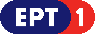 	Πρόγραμμα ΕΡΤ2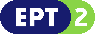 	Πρόγραμμα ΕΡΤ3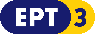 Πρόγραμμα ΕΡΤ Sports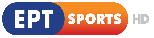 